Abbreviated CDFI Transaction Level Report Form for CDFI Certification Applicants and Certified CDFIs that are not current Financial Assistance (FA) Recipients Form & Data Point GuidanceAbbreviated CDFI Transaction Level Report Form for CDFI Certification Applicants and Certified CDFIs that are not current Financial Assistance (FA) Recipients & Data Point GuidanceDecember 2022		I. OverviewIn May 2020, the Certification Transaction Level Report (CTLR) was a proposed requirement for CDFI Certification Applicants, and for those Certified CDFIs that are not current Financial Assistance (FA) recipients and therefore do not submit a full Transaction Level Report (TLR) (OMB control number 1559-0027) to the CDFI Fund. As an administrative efficiency, the CTLR data collection was submitted for public comment under the Annual Certification and Data Collection Report (ACR) OMB control number 1559-0046. The CTLR was intended to support both the revised Certification Application (see related OMB 1559-0028) and the ACR. The CTLR would be submitted using the CDFI Fund’s Awards Management and Information System (AMIS).As of October 2022, in response to public comments, the CDFI Fund has eliminated the separate CTLR. CDFI Certification Applicants and those Certified CDFIs that are non-recipients will submit a subset of the full TLR to the CDFI Fund, the abbreviated TLR. The subset of data fields is modeled on the 11 data fields proposed in the CTLR, with the addition of other TLR data fields necessary to conform to existing TLR validations and allow for Target Market (TM) activity assessment. The abbreviated TLR provides a method to evaluate the extent to which Certified CDFIs serve qualified Investment Areas and Targeted Populations.For Certified CDFIs that are current active FA recipients, the Fund is making a few non-substantive changes to the TLR in order to better measure TM activity, as well as align new tables originally proposed as part of the CTLR. First, the TLR’s Consumer Loan Report (CLR) will now require entities to report counts and dollar amounts for individual Other Targeted Population (OTP) categories instead of the current overall OTP category. Credit Unions and Banks will continue to report consumer loans aggregated to the census tract level. Second, the TLR will now include the Financial Services Table and Loan Purchases Table originally proposed for the CTLR. The same eligibility requirements for their use applies. Third, several existing data fields will include additional answer choices in their pull-down menus. For example, the “Purpose” data field will now include “Climate-Centered Finance” as an answer choice to align with answer choices in the ACR. The full-length CDFI TLR has its PRA approval set to expire at the end of July 2023; so it will go out for renewal in the first half of calendar year 2023.Section II provides a synopsis of the abbreviated TLR, including the designated TLR data fields and the data entry and submission process. Section III discusses the new Financial Services table and Section IV discusses the new Loan Purchases table. Both of these tables were originally proposed as part of the CTLR and are now incorporated into the TLR for every organization to complete if applicable. Section V describes the non-substantive changes being made to the TLR so that it better aligns with the new Certification Application and the ACR. Section VI describes the policies from the Certification Application that are relevant to measuring and reporting Target Market activity and thus impact how the transaction level data should be reported in the abbreviated TLR, as well as how many TLRs will need to be submitted in order to assess whether an entity is meeting the Target Market activity thresholds. The Appendices provide more detail on the abbreviated TLR’s technical requirements, as well as current versions of the instructional guidance for geocoding TLR addresses, certifying TLR records and completing the Consumer Loans/Investments Originated Table. These documents will be updated once the abbreviated TLR and its components are fully built out in AMIS. All capitalized terms used throughout the document are defined in the CDFI statute, regulations and related guidance.II. Abbreviated Transaction Level Report (TLR)CDFI Certification Applicants and Certified CDFIs that are not current active FA recipients will report on new originations closed during the most recently completed fiscal year in the abbreviated TLR. CDFI Certification Applicants are required to submit their complete abbreviated TLR ahead of their CDFI Certification Application submission, which is considered the pre-certification process. Certified CDFIs that are not current active FA recipients are required to submit their complete abbreviated TLR ahead of their ACR submission. To ensure coordination between TLR TM activity results and ACR TM activity requirements, ACR submissions will be due 180 days after the reporting entity’s most recently completed fiscal year. Certified CDFIs will no longer have a “gap” fiscal year between their date of certification and their first ACR submission. The existing CDFI TLR Address Report will be used to enter location information for each transaction. Depending on the number of originations to report on, an organization may enter information on each origination directly through the user interface in AMIS or they can submit through a bulk upload using a spreadsheet file. Organizations will use the existing TLR reporting and pre-certification process, which allows reporting organizations to validate and check their TLR and associated reports for errors before submitting their final reports. The precertification process will also allow organizations to stage their data in batches and to avail themselves of the geocoding functionality for determining whether transactions are located in qualified Investment Areas (IAs). When organizations upload their reports into the precertification process, the system will check for errors. Once all of the transactions are correct and validated by the system, an organization can submit the final report. An organization should retain all supporting documentation for a minimum of 10 years after submission of the TLR to the Fund for compliance record keeping, just in case it is subject to a random desk review based on the guidelines stated in the Certification Agreement.Once an organization has submitted its final report, AMIS will then generate a display for each Applicant or certified CDFI that provides an overall tabulation of the proportion of its new originations that serve qualified Investment Areas and/or Targeted Populations based on the Applicant’s or CDFI’s proposed or approved Target Market(s). This information will automatically be populated into either the CDFI Certification Application or ACR to assess whether the organization meets the minimum Target Market activity thresholds required for obtaining or maintaining its CDFI Certification. Table 1 below provides the existing CDFI TLR data points collected through AMIS and used in conjunction with the CDFI Information Mapping System (CIMS) for the CDFI TLR that all CDFI Certification Applicants and certified, non-FA award recipient CDFIs must complete. Table 1: CDFI TLR Data Fields to be completed by CDFI Certification Applicants and certified, non-FA award recipient CDFIs III. TLR for Financial Services  Depository Institutions seeking to obtain or maintain CDFI Certification are able to document the provision of qualified Financial Services to meet the Target Market test if the dollar volume of their qualified Financial Product transactions falls below the 60 percent threshold, but still represents at least 50% of the total dollar volume of its transactions. In such cases, a Depository Institution may meet the test by demonstrating that at least 60 percent of the total number of its Financial Products are directed to one or more eligible Target Market(s) and at least 60 percent its total unique depository account holders are members of one or more eligible Target Market(s), as of the end of the reporting fiscal year.To provide for such cases, the TLR has a separate template and/or AMIS user interface, the TLR Financial Services object, where reporting entities will provide information on their unique depository account holders as of the last day of the most recently completed fiscal year. Depending on the number of unique depository account holders, the reporting entity may be required to enter information directly into AMIS through the user interface or use the template for bulk record uploading. Reporting entities will use the CDFI TLR Address object to geocode the location of each unique depository account holder by the census tract FIPS code. The results from geocoding allow AMIS to determine which unique depository account holders are located in Investment Areas. Using the CDFI Fund’s Target Market Assessment Methodologies, a reporting entity can identify unique depository account holders who are members of an approved Targeted Population. It is important to remember that a unique depository account holder may qualify for an Investment Area as well as a Targeted Population(s), but for purposes of calculating Target Market activity percentages, a unique depository account holder can only be counted once, i.e. it is either IA or LITP or OTP, but not more than one. Please note that as part of the geocoding process, the CDFI Information Mapping System (CIMS) will NOT save any addresses and will return a file with only valid FIPS codes and identify transactions that serve Investment Areas. This approach protects confidential information. Table 2: Data Fields for the TLR Financial Services ObjectIV. TLR for Loan Purchases CDFI Certification applicants or Certified CDFIs can document how their purchase of loans from certified CDFIs or non-Certified CDFIs serve to meet the Financing Entity, and/or the Target Market test. The CDFI Fund counts Loan Purchases from CDFIs and Target Market loans purchased from non-Certified CDFIs as Financial Products. Loan Purchases should be presented for review in connection with the Target Market requirements as follows:Loan Purchases from Certified CDFIs, whether purchased individually or in bundle, are recognized as Financial Products directed to an OTP – Certified CDFIs Target Market. Each bundled Loan Purchase from a CDFI will count as a single Financial Product transaction.Target Market loans purchased from non-Certified CDFIs are recognized as Financial Products directed to the Target Market(s) of the original borrowers. Applicants that purchase Target Market loans from non-Certified CDFIs in bundle may count each of the purchased loans as a single Financial Product transaction.Table 3 below presents the data fields that comprise the TLR’s Loan Purchases object. The TLR will provide a separate template to geocode the location of loans purchased from a CDFI or non-Certified CDFIs only if address information is available for each transaction. All loans purchased from a certified CDFI should be coded as “Other Targeted Population – Certified CDFIs” by the reporting entity. For loans purchased from a non-certified CDFI, the reporting entity can classify them as IA, LITP or OTP depending on their eligibility. Based on the FIPS code assigned to each loan purchased in the TLR, AMIS will assess whether it is located in an IA. Reporting entities should refer to the CDFI Fund’s Target Market Assessment Methodologies document for guidelines on how to classify a loan purchased as LITP or OTP. To conduct a Loan Purchases analysis, please select the Loan Purchases template. Please note that CIMS will NOT save any addresses and will return a file with only valid FIPS codes for each transaction that is identified as serving either a distressed area or Targeted Population. This approach protects confidential information.Once both the Loan Purchases and all other TLR coding is completed and validated in the organization’s pre-certification account and submitted, the system will report the percentage of all valid Target Market transactions as a share of all Loan Purchases and other Financial Products. This applies to both the Certification Application and the ACR.Table 3. Data Fields for the Loan Purchases Object  V: Non-substantive Changes to the Full-Length CDFI TLRIn an effort to better align the existing CDFI TLR data collection instrument (OMB Control Number 1559-0027) with the new Certification Application and new ACR, the Fund will make the following changes:(1) Add “Climate-Centered” Finance as an answer choice for the “Purpose” data field(2) Add “Credit Cards” as a stand-alone answer choice for the “Transaction Type” data field, so it is no longer part of the “Lines of Credit” answer choice(3) Add “Certified CDFI(s)” as an answer choice for the “Other Targeted Populations (OTP)” data field and rename some of the existing answer choices to reflect OTP language used in the new Certification Application and the Target Market Assessment Methodologies document.(4) In order to allow forgivable loan products to be included as allowable Financial Products for TM activity tests, the answer choices for the “Forgivable Loan” data field need to be modified. The CDFI Fund will allow a forgivable loan that has at least 1 payment in a 12 months period to be counted as a Financial Product.(5) For the TLR’s Consumer Loans/Investments Originated Table (CLR), the Fund will add mandatory data fields that capture the dollar amount and number of loans for each OTP category in order to better assess TM activity to approved TMs, as well as change the existing LITP and OTP data fields from optional to mandatory.Existing Data FieldsNew Data FieldsVI. Target Market Policies Affecting Abbreviated TLR Data Entry TARGET MARKET ACTIVITY BENCHMARKSNew CDFI Applicants must meet the applicable Target Market percentage benchmarks over its most recently completed fiscal year prior to submission of the Application. To maintain Certification, Certified CDFIs must demonstrate compliance with the Target Market percentage benchmarks based on an annual basis using the number and dollar amount of Financial Product originations during a reporting entity’s most recently completed fiscal year. A Certified CDFI that fails to meet the Target Market benchmark over its most recently completed fiscal year may maintain its Certification by demonstrating that it met the benchmark over a three-year period through the last day of its most recently completed fiscal year. To confirm activity to the Target Market, transaction level data will be submitted annually through the TLR.CDFI CERTIFICATION APPLICATIONAll Applicants must complete and submit an abbreviated TLR before beginning an Application for CDFI Certification. Data provided through the TLR will be used to determine the share of an entity’s Financial Products and/or Financial Services that are deployed to the entity’s proposed Target Market(s). Entities will upload transactional data to the TLR that supports the proposed Target Market and Accountability criteria using the eligible American Community Survey (ACS) dataset approved by the CDFI Fund. Applicant and relevant Affiliate(s) data, presented by Financial Product category, will be collected in the TLR. The data must include all Financial Product transactions, by number and dollar that were closed during the Applicant’s most recently completed fiscal year. Transactions provided to the proposed Target Market components must be identified in the TLR in order to count towards the Target Market requirements. In order to be approved for each Target Market component identified in the TLR, the Applicant will need to demonstrate the appropriate level of accountable board members using appropriate sources of accountability.Depository Institutions selecting the option to use Financial Services to meet the Target Market test because their Target Market Financial Product dollar volume is between 50% - 59%, must also enter the data for all relevant, unique depository account holders as of the fiscal year end in the TLR.COMPILING TARGET MARKET DATA Data on Financial Product activity presented for review in connection with the Target Market requirements must be submitted in the TLR based on the date the Financial Product transactions were closed or, in the case of active, outstanding Loan Purchases, on the date the bundle of loans were purchased. Even if related funds were not disbursed on that date or were not eventually fully disbursed, the transaction amounts must be the total amount of financing approved.The CDFI Fund counts credit card products and lines of credit as Financial Products. Credit card and lines of credit product activity should be presented for review in connection with the Target Market requirements as follows: Each new account opened and issued will count as one Financial Product transaction. The date an account was opened and issued will be considered the date the Financial Product transaction was closed; not each time the credit is used, nor each year the credit is used. The credit limit approved when the account was first opened will constitute the transaction amount, not individual charges or draws or the outstanding balance. The CDFI Fund counts Loan Purchases from CDFIs and Target Market loans purchased from non-Certified CDFIs as Financial Products. Loan Purchases should be presented for review in connection with the Target Market requirements as follows: Loan Purchases from Certified CDFIs, whether purchased individually or in bundle, are recognized as Financial Products directed to an “OTP – Certified CDFIs” Target Market. Each bundled Loan Purchase from a Certified CDFI will count as a single Financial Product transaction. Target Market loans purchased from non-Certified CDFIs are recognized as Financial Products directed to the Target Market(s) of the original borrowers. Applicants that purchase Target Market loans from non-Certified CDFIs in bundle may count each of the purchased loans as a single Financial Product transaction. Target Market Provisions for Different Entity TypesCOLLECTIVE REVIEW FOR DEPOSITORY INSTITUION HOLDING COMPANIES (DIHCs), AFFILIATES OF DIHCS, OR SUBSIDIARIES OF IDIs For a DIHC, an Affiliate of a DIHC, or a Subsidiary of an IDI to be certified as a CDFI, it must meet the Target Market requirements both: Individually, based on the Applicant’s own Financial Product and, if elected, Financial Services activity; and Collectively, based on the aggregate Financial Product and, if elected, Financial Services activity of the Applicant and any Affiliate in its family of entities. ALTERNATIVE PROVISIONS BY ENTITY TYPEDepository Institution Holding Companies (DIHCs) DIHCs that do not directly provide Financial Products or Financial Services, may rely on the activity of all relevant Affiliates, subject to the statutory CDFI Certification collective review process. If a DIHC Applicant’s Affiliates have also applied for CDFI Certification, the DIHC will present only the aggregate Financial Product and, if elected, Financial Services activity of all relevant Affiliates for review. Entities participating in the CDFI Fund’s Bond Guarantee Program (BG Program) Entities applying for Certification solely for participation as Eligible CDFIs in the CDFI Fund’s BG Program may meet CDFI Certification Target Market requirements using Financial Product activity that is not arm’s-length, provided that the activity is by and between such entities and their Controlling Certified CDFIs. Such activity must be pursuant to operating agreements that include management and ownership provisions and that are in a form and substance acceptable to the CDFI Fund (see 12 CFR 1805.201(b)(2)(C)(iii)). Spinoffs If an entity is eligible for the CDFI Certification provision for Spinoffs (as described in the Financing Entity section of the Application), it must include the following Financial Product and Financial Services activity data for review in connection with the Target Market requirements: Any Financial Product transactions it closed during its most recently completed full fiscal year, including any Financial Product transactions received as part of a spun-off Financial Product portfolio that were closed by the original entity during its most recently completed fiscal year and that remain on the Spinoff’s balance sheet as of the end of that fiscal year; and Any depository accounts held by the Spinoff entity that were still open as of the end of the entity’s most recently completed fiscal year. An entity spun off from a CDFI is not eligible for this provision.Appendix A: Abbreviated TLR RequirementsThe TLR captures information on all loans and investments that the organization originated during the reporting period, as determined by its Certification Application or, for Certified CDFIs, by its Fiscal Year End. The abbreviated version of the TLR is only required for new Certification Applicants and currently Certified CDFIs that are not current Financial Assistance (FA) award recipients and therefore do not have to file the full-length TLR completed by award recipients. For Certified CDFIs without an FA award, such as CDFI/NACA or RRP, your organization’s ACR will enable the abbreviated TLR. For those CDFI Fund award recipients, your Award Assistance Agreement will enable the full-length TLR. Please note, if you have multiple FA awards, you are only required to submit one TLR per fiscal year.If your organization does not agree with the award and reporting status displayed in the ACR (for example a status of “Submitted,” or a due date of 12/31/2023), please review your Certification Agreement and/or Assistance Agreement with the CDFI Fund to ascertain which reports are designated in the Agreements. If you believe that your organization status is incorrect, please submit a service request in AMIS requesting a review of your award and reporting status.Explanation of the Data Points for the abbreviated TLR to be completed by new CDFI Certification Applicants and Certified CDFIs that are not current Financial Assistance (FA) RecipientsAppendix B: CDFI TLR AddressManual Entry:To add a CDFI TLR Address, simply locate the “CDFI TLR Address” related list on the CDFI TLR and click “New CDFI TLR Address.” If another address needs to be recorded in the case of multiple address transactions, repeat the aforementioned step. CDFI TLR Project report and CDFI TLR Address report go together. In other words, if the reporting entity includes a loan in the CDFI TLR Project report, then the reporting entity needs to include its address(es) in the CDFI TLR Address report.  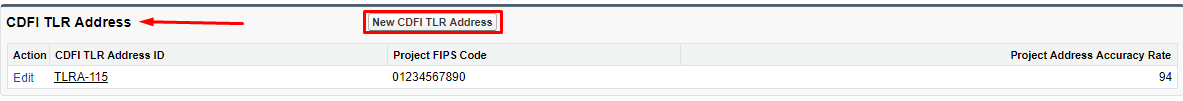 The reporting entity will be directed to the following page to enter information for the CDFI TLR Address: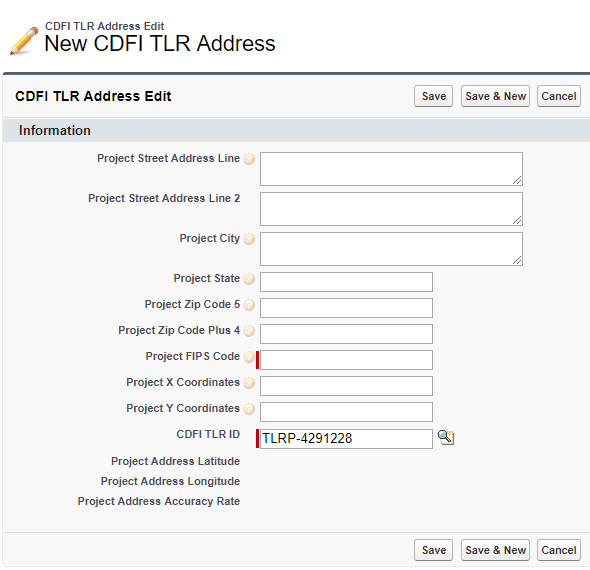 Note: If Investee Type  = IND only provide the FIPS Code.  Address and X-Y Coordinate will not be accepted.The following data points will be collected in the UI, XML, and CSV:FIPS Code – refers to the 11-digit Federal Information Processing Standards codes. The FIPS Code is a combination of the State, County, and Tract Code. To find a FIPS Code visit here.The results of the geocode system display as:When entered into AMIS, FIPS Codes should appear as: 11001010700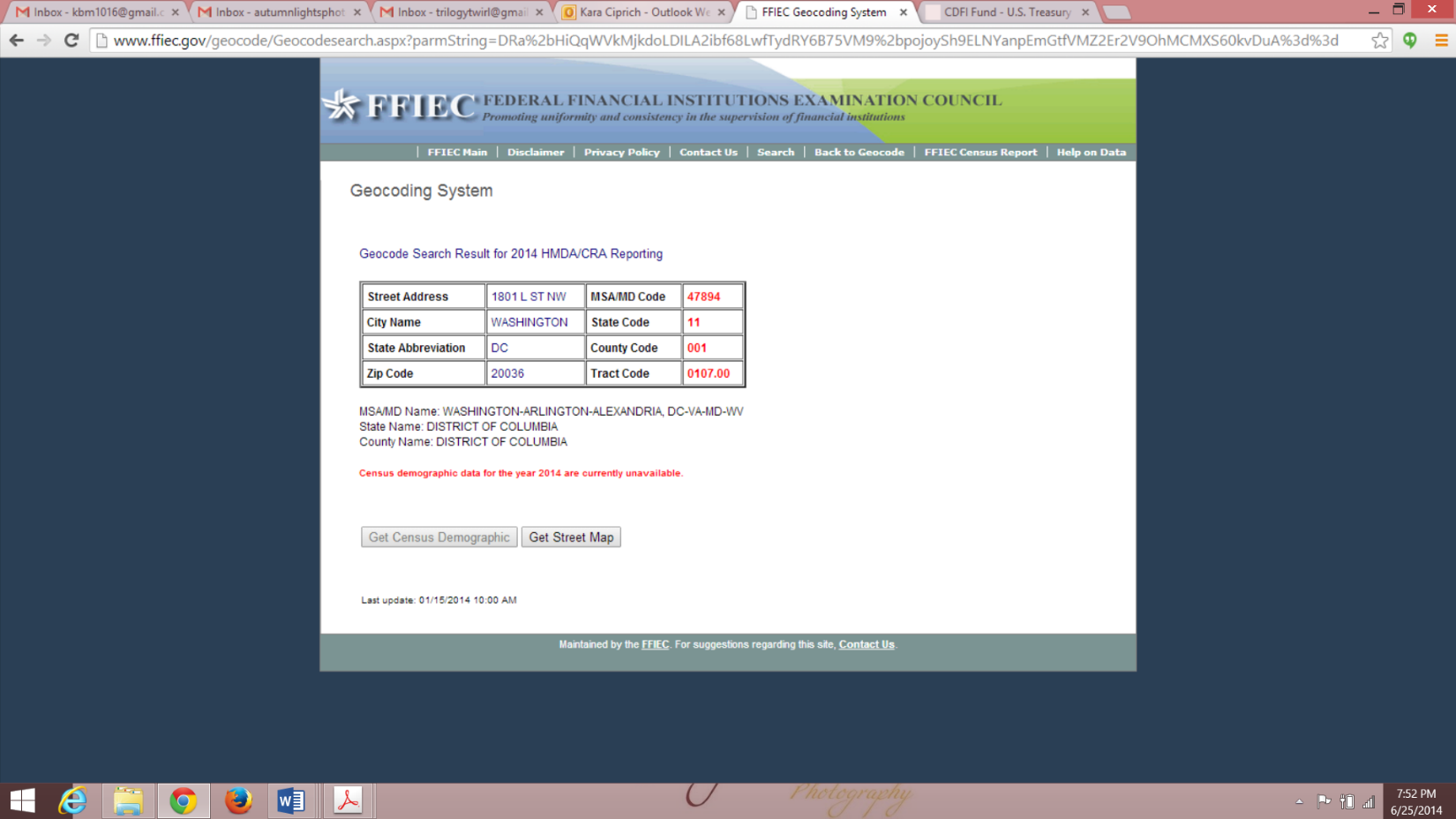 As of June 25, 2014, AMIS has been updated with the most recent census data, which is the 2010 Census tract numbers. Please use the most current census information when obtaining and reporting FIPS Codes.Note: If you receive the following error “Please enter another CDFI TLR Address as this is already in use” on your CDFI TLR Address upload, please contact the AMIS Help Desk at AMIS@cdfi.treas.gov for help. Appendix C: Consumer Loans/Investments Originated TableThe Consumer Loans/Investments Originated Table (CLR) captures information on all consumer loans and investments the organization originated during the reporting period. This table only applies to Banks and Credit Unions.Credit Unions and Banks must report consumer loans in the ‘Consumer Loans/Investments Originated’ tab instead of the ‘CDFI TLR’ tab. Only Consumer loans should be provided in this table if Institution Type equals Credit Union and Bank. (Banks and Credit Unions are still required to report loans other than consumer loans in the CDFI TLR tab.) Once the Consumer Loans/Investments Originated table has been certified, the reporting entity is no longer able to make edits.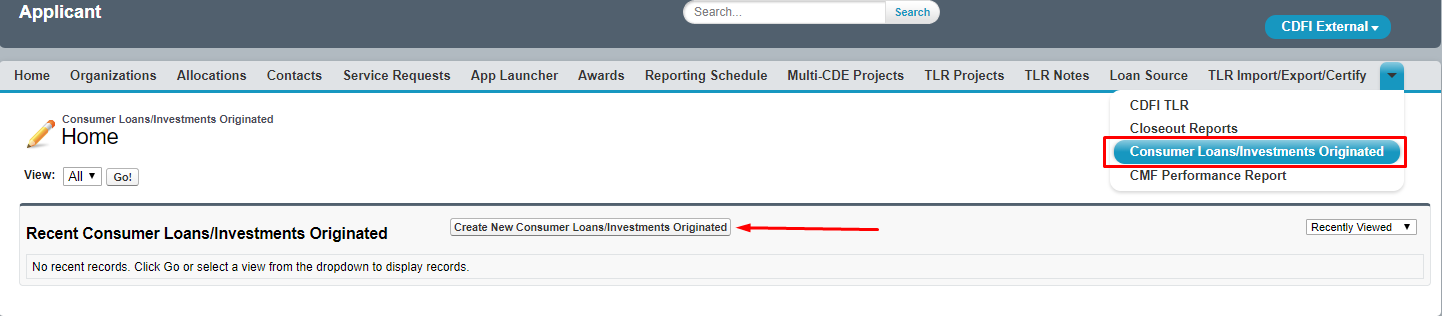 Explanation of the Data Points for CLR Table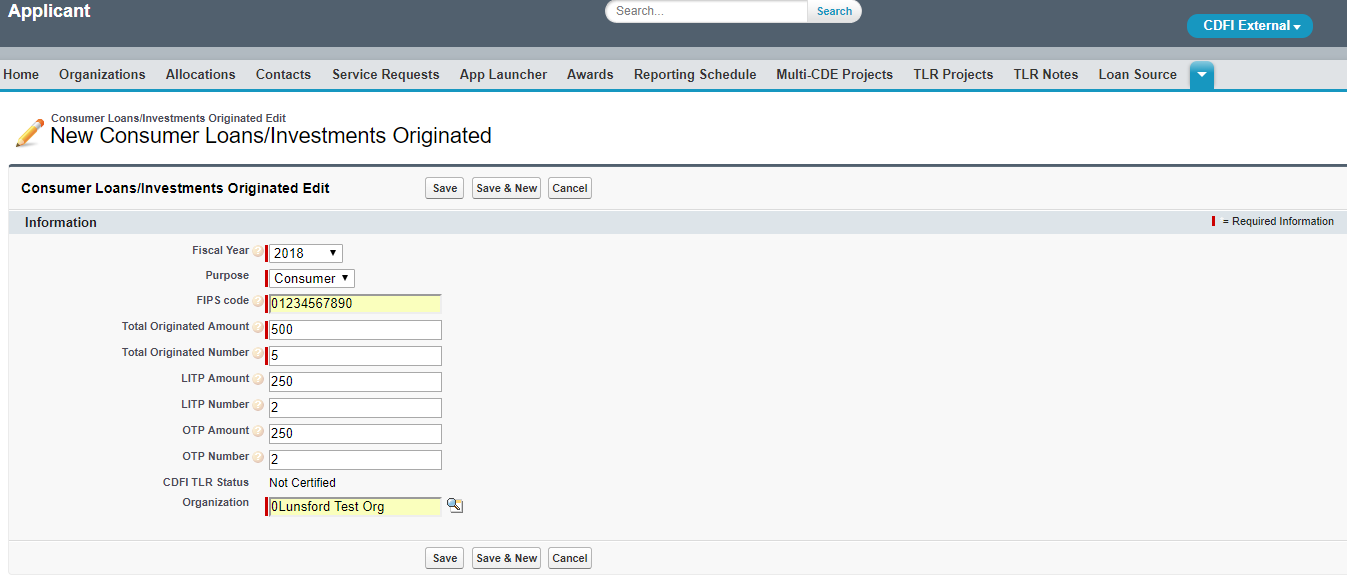 Note: If you receive the following error “This FIPS code is already in use for this year” on your Consumer Loans/Investments Originate” file upload, please submit an AMIS Service Request for assistanceAppendix D: Certifying CDFI TLRsTo certify your CDFI TLRs, navigate to the “TLR Import/Export/Certify” tab and select the name of your organization from the “Select an Organization” drop-down field and click the “Certify CDFI TLR” button. Adjacent to the “Certify CDFI TLR” button will be displayed the earliest Fiscal Year available for certification. Upon clicking the “Certify CDFI TLR” button the reporting entity will be directed to the Certification Statement page and must fill out two fields. Once the reporting entity has filled out the Certification Statement and clicked “Certify,” all CDFI TLRs, addresses, Financial Services, Loan Purchases, and Consumer Loans/Investments Originated needing certification that pass all validations will be certified. Banks and Credit Unions will not be able to certify if they fail to submit all CDFI TLRs, addresses, Financial Services, Loan Purchases, and Consumer Loans/Investments Originated. For instances where only either the CDFI TLR or the consumer loan table is submitted but not both, submit an AMIS Service Request asking the Fund to certify on the reporting entity’s behalf. For Depository Institution Holding Companies (DIHCs), since the data is submitted in the Affiliate’s account, the reporting entity will not be able to certify the data. Please submit an AMIS Service Request asking the CDFI Fund to certify the data in the Affiliate’s account and also update the reporting schedule of the DIHC. The reporting entity can only do bulk certification once.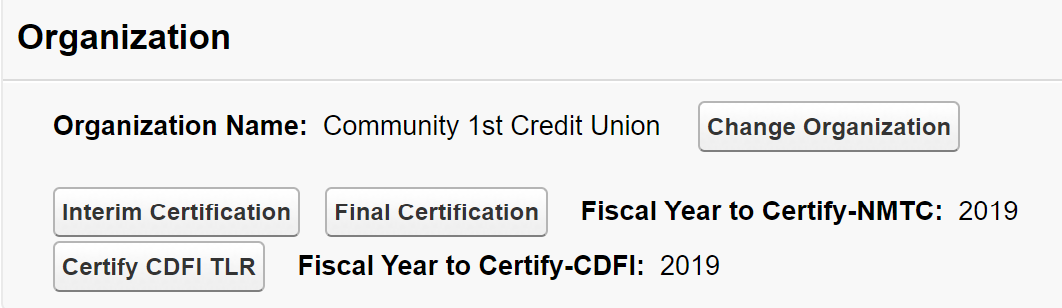 Note: The “Certify CDFI TLR” button also certifies Consumer Loans/Investments Originated records.Certification of CDFI TLRs can also be done on each individual record by clicking the “Certify & Submit” button located at the top and bottom of the CDFI TLR Project page.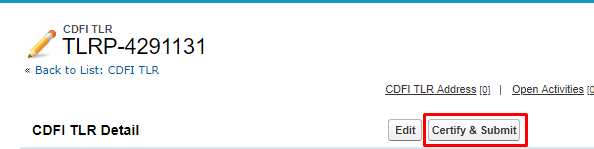 Note: Once “Certify & Submit” or “Certify CDFI TLR” have been clicked to certify the CDFI TLRs, the reporting entity will be directed to a page to review the Certification Statement. Once the reporting entity has acknowledged they have reviewed the Certification Statement by filling out two fields, the CDFI TLR will be certified. Once certified, the reporting entity no longer can edit the data.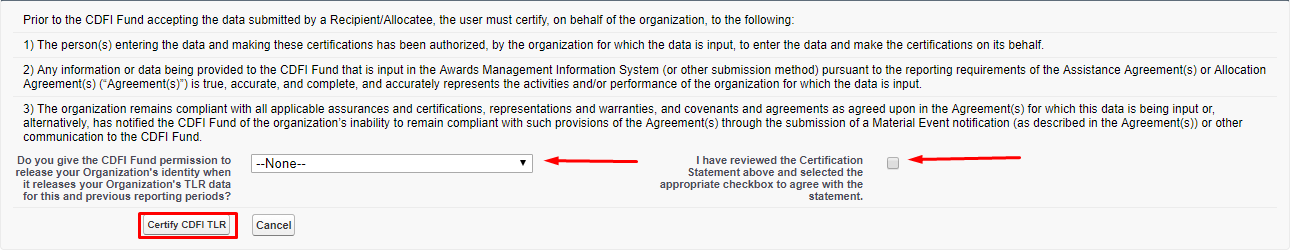 Note: the “ACPR DATA SUBMISSION”, “ASSURANCES” and “REPRESENTATIONS AND WARRANTIES” sections will contain information pertaining to certification. They are just minimized for fitting the entire page in the image. CDFIs are only allowed to bulk certify all of their records once per fiscal year. If there is a need to certify the records again, submit an AMIS Service Request asking the CDFI Fund to certify on the reporting entity’s behalf.To view the status of a reporting entity’s CDFI TLRs, navigate to the “CDFI TLR” tab and from the “View” drop-down field select “All” and click “Go!” The reporting entity will be directed to a page that lists all of the reporting entity’s CDFI TLRs along with the “CDFI TLR Status,” “CDFI TLR Date Time Submitted,” and “User Submitted” fields.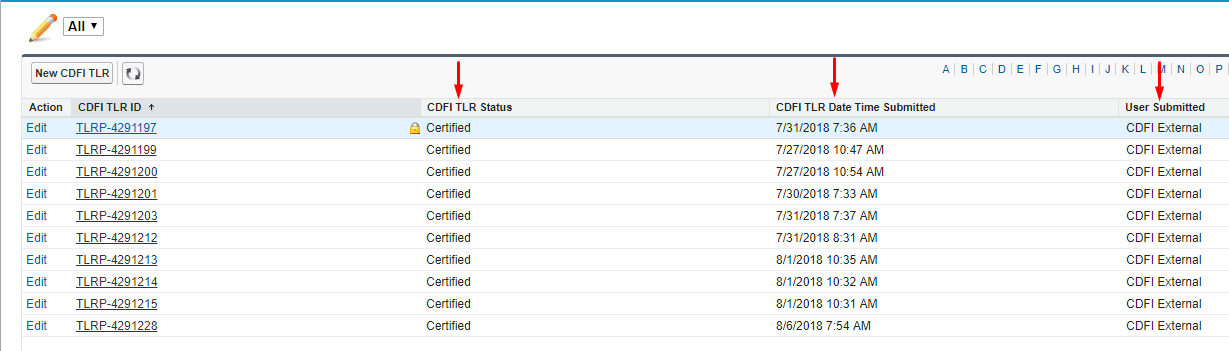 Existing CDFI TLR Column LetterTLR Data PointDescriptionData TypeCTLR Submission YearTLR Submission Year is the year of the report, NOT the year when the report is submitted.Drop down of yearDDate OriginatedReport the date that a legally binding note was signed by the borrower/investee in favor of the lender/investor.Response must be mm/dd/yyyyEOriginal Loan/Investment AmountReport the amount of the loan original investment.Response must be numeric and non-negativeFPurposeChoose one of the pre-defined values below and identify the primary purpose of the financial note.Drop down of purposeGTransaction TypeChoose one of the pre-defined values below and report the type of transaction for the financial note.Drop down of typeHLoan StatusChoose one of the pre-defined values below and report the status of the loan or investment at the reporting period end.Drop down of statusBOriginator Transaction IDThe reporting entity should assign a unique identifier to each loan or investment.Response must be text - up to 20 charactersIInterest RateReport the interest rate charged to the borrower at origination.Response must be in numeric format up to 3 decimal placesQForgivable LoanReport whether the loan or investment agreement stipulates that some or all of the outstanding balance of the loan or the equity may be converted to a grant upon meeting specified conditions.Drop down of responsesNEquity-Like FeaturesChoose one of the pre-defined values below and report the type of equity-like feature.Drop down of responsesSClient IDThe reporting entity should create and report a unique identifier to help distinguish which clients/projects (investees, borrowers, or projects) are associated with which loans or investments.Response must be text up to 20 charactersTInvestee/Borrower TypeChoose one of the pre-defined values below and report whether the transaction is a loan or investment in an individual, a business or a CDFI certified by the CDFI Fund.Drop down of typeWEntity StructureChoose one of the pre-defined values below and report the investee’s/borrower’s business or government structure.Drop down of typeXMinority Owned or ControlledReport whether the investee/borrower is more than 50% owned or controlled by one or more minorities.Drop down of responsesYWomen Owned or ControlledReport whether the investee/borrower is more than 50% owned or controlled by one or more women.Drop down of responsesZLow-Income Owned or ControlledReport whether the investee/borrower is more than 50% owned or controlled by one or more low-income persons.Drop down of responsesACRaceChoose one of the pre-defined values below and report the race of the investee or borrower.Drop down of raceADHispanic OriginChoose one of the pre-defined values below and report whether the investee or borrower is Hispanic.Drop down of Hispanic originAILow-Income StatusChoose one of the pre-defined values below and report the income status of the investee or borrower.Drop down of income statusAJOther Targeted PopulationsChoose one of the pre-defined values below and report whether the transaction serves an Other Targeted Population (OTP) as defined in the CDFI Fund’s Target Market Assessment Methodologies document.Drop down of OTP typeAKDescription of Other Approved OTPIf “Other Approved OTP” was selected above, report the description of that Other Targeted Population.TextAOIA End UsersChoose one of the pre-defined values below and report whether the transaction serves Investment Area (IA) End Users.Drop down of IAALLITP End UsersChoose one of the pre-defined values below and report whether the transaction serves Low-Income Targeted Population (LITP) End Users as defined in the CDFI Fund’s Target Market Assessment Methodologies document.Drop down of LITPAMOTP End UsersChoose one of the pre-defined values below and report whether the transaction serves Other Targeted Population (OTP) End Users as defined in the CDFI Fund’s Target Market Assessment Methodologies document.Drop down of OTP typeANDescription of Other Approved OTP-End UsersIf “Other Approved OTP” was selected above, report the description of that Other Targeted Population.TextData PointDescriptionData TypeFinancial Services Submission YearFinancial Services Submission Year is the year of the report, NOT the year in which the report is submitted.Drop down of yearDepository Account Holder IDAn ID number unique to each depository account holder at the financial institution as of the last day of the most recently completed fiscal year.Alpha-numericOther Targeted Populations (OTP)Select from drop down the Other Targeted Population(s) associated with the depository account holder.Drop down of OTP typeAccount FIPS Code11-digit census tract FIPS code generated by geocoding the depository account holder address to indicate the depository account holder’s location.Text formatAccount LatitudeX coordinate location (latitude) of the depository account holder.NumericAccount LongitudeY coordinate location (longitude) of the depository account holder.NumericInvestment Area (IA)Binary response derived from the “Account FIPS Code” data field indicating whether the depository account holder lives in an eligible Investment Area.FIPS Code Qualified (Yes/No)Low-Income Targeted Population (LITP)Select from drop down the binary response indicating whether the depository account holder is a member of a Low-Income Targeted Population.Drop down of Yes or NoOrg IDAMIS ORG ID.Auto-populatedOrganization NameFull name of the reporting entityAuto-populatedInstitution TypeFinancial institution type (should align with Organizational Profile option selected).Auto-populatedSubmission DateDate on which the template/table was submitted by the financial institution.Auto-generated date by AMIS(mm/dd/yyyy)QUESTION NUMBERREPORT ITEMINSTRUCTIONSLP1TLR Loan Purchase Submission YearSelect from drop down list of yearsNOTE: TLR Loan Purchase Submission Year is the year of the report, NOT the year when the report is submitted.LP2Was this loan/loan bundle purchased from a Certified CDFI?Select from the following answers:YesNoIf answer is “Yes” then proceed to Question LP3.If answer is “No” then proceed to Question LP22.NOTE: “Certified” status pertains to the time of purchase for the individual loan or loan bundle. If the CDFI from which the individual loan or loan bundle was purchased was not Certified at the time of purchase, but later became Certified, then the reporting entity should respond “No” to this question. If the CDFI from which the individual loan or loan bundle was purchased was Certified at the time of purchase, but later became not Certified, then the reporting entity should respond “Yes” to this question.If Yes, provide the following information on each individual loan or loan bundle. Do not disaggregate loan bundles. (Use multiple rows if necessary):If Yes, provide the following information on each individual loan or loan bundle. Do not disaggregate loan bundles. (Use multiple rows if necessary):If Yes, provide the following information on each individual loan or loan bundle. Do not disaggregate loan bundles. (Use multiple rows if necessary):LP3Purchase NumberSystem assigned value.LP4Purchase DateFor each row, enter the month, day, and year of the loan purchase event.LP5Total $ PaidFor each row, enter the Total Amount Paid for the loan purchase.LP6Total # LoansFor each row, enter the Total Number of Loans for the purchase.LP7Presale Book ValueFor each row, enter the Presale Book Value for the loans purchased.LP8Name of Certified CDFI that Loan/Loan Bundle was Purchased FromFor each row, enter the name of the Certified CDFI from which the individual loan or loan bundle was purchased.LP8ACity location for the Certified CDFI from which the Loan/Loan Bundle was PurchasedFor each row, enter the name of the city.LP8BState location for the Certified CDFI from which the Loan/Loan Bundle was PurchasedFor each row, enter the name of the state.LP9Business Loans_AmountFor each row, enter the Dollar Amount of loan purchases in this category.NOTE: This category includes microenterprise loans.LP10Business Loans_NumberFor each row, enter the Number of loan purchases in this category.LP11Consumer Loans_AmountFor each row, enter the Dollar Amount of loan purchases in this category.LP12Consumer Loans_NumberFor each row, enter the Number of loan purchases in this category.LP13Commercial Real Estate Loans_AmountFor each row, enter the Dollar Amount of loan purchases in this category.LP14Commercial Real Estate Loans_NumberFor each row, enter the Number of loan purchases in this category.LP15Residential Real Estate Loans_AmountFor each row, enter the Dollar Amount of loan purchases in this category.LP16Residential Real Estate Loans_NumberFor each row, enter the Number of loan purchases in this category.LP17Mortgage Loans_AmountFor each row, enter the Dollar Amount of loan purchases in this category.LP18Mortgage Loans_NumberFor each row, enter the Number of loan purchases in this category.LP19Other/Unknown Loans_AmountFor each row, enter the Dollar Amount of loan purchases in this category.LP20Other/Unknown Loans_NumberFor each row, enter the Number of loan purchases in this category.LP21Other Targeted Populations (OTP)Systems should fill this in as “Other Targeted Population – Certified CDFIs.”If No, provide the following information on each individual loan, regardless of whether it is a single loan purchase or a loan bundle purchase. All loan bundles should be disaggregated to the individual loan level. (Use multiple rows if necessary):If No, provide the following information on each individual loan, regardless of whether it is a single loan purchase or a loan bundle purchase. All loan bundles should be disaggregated to the individual loan level. (Use multiple rows if necessary):If No, provide the following information on each individual loan, regardless of whether it is a single loan purchase or a loan bundle purchase. All loan bundles should be disaggregated to the individual loan level. (Use multiple rows if necessary):LP22Purchase Number Number identifying the loan bundle to which individual loans belong if they were purchased in a bundle.NOTE: Loans purchased together in a bundle should have the same number value for this data field. LP23Loan IDUnique identifier for each loan in a purchased bundle or individual loans purchased separately.LP24Name of Entity Loan was Purchased FromFor each row, enter the name of the entity from which the loan(s) was purchased.LP25Purchase DateFor each row, enter the month, day, and year of the loan purchase event.LP26Loan AmountFor each row, enter the Dollar Amount of loan purchased.LP27Loan Interest RateFor each row, enter the interest rate of loan purchased.LP28Loan StatusFor each row, select the option below that describes the status of the loan purchased at the end of the most recently completed fiscal year.ActiveClosedSoldCharged-offRefinancedRestructuredLP29PurposeFor each row, select the option below that describes the purpose of the loan purchased.ConsumerNon-Real Estate BusinessNon-Real Estate MicroenterpriseHome PurchaseHome ImprovementReal Estate – Construction/Permanent/Acquisition w/o Rehab – Commercial Real Estate – Construction–Housing-Multi FamilyReal Estate – Construction–Housing-Single FamilyReal Estate–Rehabilitation–CommercialReal Estate – Rehabilitation – Housing – Multi FamilyReal Estate – Rehabilitation – Housing – Single FamilyClimateOtherLP30Project FIPS CodeReport the project’s 11-digit FIPS Code.LP31Project LatitudeReport the Project Latitude (Y-Coordinate).NOTE: It should be a negative number.LP32Project LongitudeReport the Project Longitude (X-Coordinate)NOTE: It should be a positive number.LP33Investment Area (IA)For each row, value of (Yes or No) will by Populated by AMIS based on the submission of the CDFI TLR Address template into CIMS. LP34Other Targeted Populations (OTP)For each row, select the option below and report whether the loan purchased serves an Other Targeted Population (OTP) as defined in the CDFI Fund’s Target Market Assessment Methodologies document.Native AmericanNative Alaskan residing in AlaskaAfrican AmericanNative Hawaiian residing in HawaiiOther Pacific Islander residing in Other Pacific IslandsPersons with DisabilitiesHispanicOther Approved OTPNALP35 Desc of Other Approved OTPIf “Other Approved OTP” was selected in LP34, provide a description of the approved Targeted Population.LP36Low-Income Targeted Population (LITP)For each row, choose one of the predefined values below and report whether the transaction serves a Low-Income Targeted Population.YesNoNOTE: An entity may code loans as LITP through its own loan processing system. Such coding should be based on the collection of income data per the CDFI Fund’s Regulations and the CDFI Fund’s Target Market Assessment Methodologies document. For cases where the CDFI Fund has approved an entity’s method to determine LITP End-Users, that method can be used to designate transactions as long as there is supporting documentation. The transaction file should be validated and saved in the organization’s pre-certified account.LP37IA End UsersFor each row, choose one of the predefined values below and report whether the transaction serves Investment Area (IA) End Users.   YesNoNANOTE: Consult the “CDFI Program 2011-2015 ACS Eligible Investment Areas” table for identifying eligible investment areas (IA) census tracts -- https://www.cdfifund.gov/research-data/Pages/default.aspx.LP38LITP End UsersFor each row, choose one of the pre-defined values below and report whether the transaction serves Low-Income Targeted Population (LITP) End Users as defined in the CDFI Fund’s Target Market Assessment Methodologies document. YesNoNANOTE: Individuals qualify as members of the Low-Income Targeted Population (LITP) if their family income is:For Metropolitan Areas:  80% of the area median family income (adjusted for family size); orFor non-Metropolitan Areas, the greater of:80% of the area median family income (adjusted for family size); or80% of the statewide non-Metropolitan Area median family income (adjusted for family size).LP39OTP End UsersFor each row, select the option below and report whether the loan purchased serves an Other Targeted Population (OTP) End User as defined in the CDFI Fund’s Target Market Assessment Methodologies document.Native AmericanNative Alaskan residing in AlaskaAfrican AmericanNative Hawaiian residing in HawaiiOther Pacific Islander residing in Other Pacific IslandsPersons with DisabilitiesHispanic Other Approved OTPNALP40Desc of Other Approved OTP-End UsersIf “Other Approved OTP” was selected in LP38, provide a description of the Other Targeted Population.Purpose	(Column F)Choose one of the pre-defined values below and identify the primary purpose of the financial note. If there are multiple purposes (for example, a loan funding both the purchase of a fixed asset and a facility improvement), select the purpose with the largest share of the transaction. Purpose	(Column F)Choose one of the pre-defined values below and identify the primary purpose of the financial note. If there are multiple purposes (for example, a loan funding both the purchase of a fixed asset and a facility improvement), select the purpose with the largest share of the transaction. Validations:Mandatory FieldAll loan purchases originated during the reporting period will need to be reported in the TLR Loan Purchases table.Credit Unions and Banks will need to report Consumer Loans originated during the reporting period in the separate Consumer Loans/Investments Originated table.Credit Unions and Banks continue to report loans other than consumer loans in the TLR.For Individual investees, select CONSUMER, HOMEPURCH, HOMEIMP, CLIMATE, OTHER, or MICROFor CDFI Investees, select OTHERFor Business Investees, select BUSINESS, RECOCOM, RECOMULTI, RECOSINGLE, RERHCOM, RERHMULTI, RERHSINGLE, CLIMATE, OTHER or MICROPlease select one of the following:Validations:Mandatory FieldAll loan purchases originated during the reporting period will need to be reported in the TLR Loan Purchases table.Credit Unions and Banks will need to report Consumer Loans originated during the reporting period in the separate Consumer Loans/Investments Originated table.Credit Unions and Banks continue to report loans other than consumer loans in the TLR.For Individual investees, select CONSUMER, HOMEPURCH, HOMEIMP, CLIMATE, OTHER, or MICROFor CDFI Investees, select OTHERFor Business Investees, select BUSINESS, RECOCOM, RECOMULTI, RECOSINGLE, RERHCOM, RERHMULTI, RERHSINGLE, CLIMATE, OTHER or MICROPlease select one of the following:CONSUMERConsumer: Loan is a personal (secured or unsecured) loan to one or more individuals for health, education, emergency, credit repair, debt consolidation, or other consumer purposes. Personal loans for business purposes should be identified as Business loans and personal loans for home improvement or repair should be identified as Housing loans. Note: Banks and Credit Unions will receive a validation error if they select Consumer as the Purpose and will be directed to fill out the Consumer Loans/Investments Originated table instead.BUSINESSNon-Real Estate Business: Financing to for-profit and nonprofit businesses with more than five employees or in an amount greater than $50,000 for a purpose that is not connected to the development (including construction of new facilities and rehabilitation/enhancement of existing facilities), management, or leasing of real estate.MICRONon- Real Estate Microenterprise:  Financing to a for-profit or non-profit enterprise that has five or fewer employees (including the proprietor) with an amount no more than $50,000 for a purpose that is not connected to the development (including construction of new facilities and rehabilitation/enhancement of existing facilities), management, or leasing of real estate.   CLIMATEClimate-Centered Finance: Financing projects related to climate resilience; response to or preparation for extreme weather; reduction of emissions; sustainability; energy, water, or location efficiency; or clean energy projects, including Solar (NAICS 221114), Wind power (NAICS 221115), Geothermal power (NAICS 221116), Biomass (NAICS 221117), as well as other terms such as “LEED”, “recycling”, “waste processing”, “Biofuel”, “brownfield”, “renewable energy” or “green lending.HOMEPURCHHome Purchase: Loan is for the purchase of a primary residence.HOMEIMPHome Improvement: Loan is for the renovation or other improvement of an owner-occupied home.RECOCOMReal Estate – Construction/Permanent/Acquisition w/o Rehab – Commercial:  Financial Note is for predevelopment financing, construction or permanent financing, or acquisition without rehabilitation of office, retail, manufacturing, or community facility space. Include mixed-use real estate that combines both commercial and residential use.RECOMULTIReal Estate – Construction–Housing-Multi Family:  Financial Notes is for predevelopment financing, or construction of multifamily housing.RECOSINGLEReal Estate – Construction–Housing-Single Family: Financial Note is for predevelopment financing, or construction of single family housing.RERHCOMReal Estate–Rehabilitation–Commercial: Financing is to rehabilitate office, retail, 
manufacturing, or community facility space. Financial Note may include acquisition costs. Include mixed-use real estate that combines both commercial and residential uses. Exclude acquisitions without rehabilitation. RERHMULTIReal Estate – Rehabilitation – Housing – Multi Family:  Financing is to rehabilitate or acquire multifamily housing.RERHSINGLEReal Estate – Rehabilitation – Housing – Single Family:  Financing is to rehabilitate or acquire single family housing.OTHERNone of the Above:  Financial note purpose does not match any of the purposes defined above. Loans or Investments to other CDFIs should be reported as “Other”.Transaction Type 	(Column G)	Choose one of the pre-defined values below and report the type of transaction for the financial note. For Loan Guarantee, CDFI recipient is a guarantor of this loan. For Loan Loss Reserve, CDFI recipient is using the FA award to provide loan loss reserve for this loan. For Capital Reserve, CDFI recipient is using the FA award to leverage this loan.Transaction Type 	(Column G)	Choose one of the pre-defined values below and report the type of transaction for the financial note. For Loan Guarantee, CDFI recipient is a guarantor of this loan. For Loan Loss Reserve, CDFI recipient is using the FA award to provide loan loss reserve for this loan. For Capital Reserve, CDFI recipient is using the FA award to leverage this loan.Validations:Mandatory FieldPlease select one of the following:Validations:Mandatory FieldPlease select one of the following:TERMTerm Loan:  A term loan is a loan from the CDFI for a specific amount that has a specified repayment schedule and a fixed or floating interest rate.EQTYINVEquity Investment:  An equity investment is money that is invested in a company by the CDFI in exchange for the ownership shares of that company.CREDITCARDCredit Card:  A payment mechanism that facilitates both consumer and commercial business transactions, including purchases and cash advances where the borrower is required to pay at least part of the card’s outstanding balance each billing cycle, depending on the terms as set forth in the cardholder agreement. As the debt reduces, the available credit increases for accounts in good standing. LOCLine of Credit (LOC):  An LOC is an arrangement between the CDFI and a customer that establishes the maximum loan amount the customer can borrow excluding credit cards.DEBTEQTYDebt with Equity: The loan agreement that stipulates a loan may be converted to an equity upon meeting specified conditions.LNGUARANTEELoan Guarantee: A loan agreement where the CDFI is a guarantor.LNLSRESERVELoan Loss Reserve:  CDFI is using the FA award to provide loan loss reserve for this loanCAPRESERVECapital Reserve:  CDFI is using the FA award to leverage this loan.OTHERNone of the AboveOther Targeted Populations	(Column AJ)	Choose one of the pre-defined values below and report whether the transaction serves an Other Targeted Population (OTP) as defined in the CDFI Fund’s Target Market Assessment Methodologies document.Other Targeted Populations	(Column AJ)	Choose one of the pre-defined values below and report whether the transaction serves an Other Targeted Population (OTP) as defined in the CDFI Fund’s Target Market Assessment Methodologies document.Validations:Mandatory Field Please select one of the following:Validations:Mandatory Field Please select one of the following:Native AmericanNative American (with maintained tribal affiliation or community connection)Native AlaskanNative Alaskan residing in Alaska (with maintained tribal affiliation or community connection)African AmericanAfrican American Native HawaiianNative Hawaiian residing in HawaiiOther Pacific IslanderOther Pacific Islander residing in Other Pacific IslandsPersons with DisabilitiesPersons with DisabilitiesHispanic Hispanic Certified CDFIsCertified Community Development Financial Institutions (CDFIs)Other Approved OTPOther Approved OTPNANot ApplicableForgivable Loan	(Column Q)Report whether the loan or investment agreement stipulates that some or all of the outstanding balance of the loan or the equity may be converted to a grant upon meeting specified conditions. Enter “Do Not Know” if the information is either unknown or not applicable. Only forgivable loans with at least one payment within 12 months of the loan closing date can be counted as a Financial Product for Target Market activity.Forgivable Loan	(Column Q)Report whether the loan or investment agreement stipulates that some or all of the outstanding balance of the loan or the equity may be converted to a grant upon meeting specified conditions. Enter “Do Not Know” if the information is either unknown or not applicable. Only forgivable loans with at least one payment within 12 months of the loan closing date can be counted as a Financial Product for Target Market activity.Validations:Conditionally required if Transaction Type = TERM, EQTYINV, LOC, or DEBTEQTYValidations:Conditionally required if Transaction Type = TERM, EQTYINV, LOC, or DEBTEQTYYesThe loan or the equity may be converted to a grant.YesTMThe loan or the equity may be converted to a grant and there has been at least one payment within 12 months of the loan closing date.NoThe loan or the equity may not be converted to a grant.Do Not KnowThe information is either unknown to the lender or not applicable.LITP Amount (Column G)Of the Total Originated Amount, enter the amount of loans serving a Low-Income Targeted Population (LITP) as defined in the CDFI Fund’s Target Market Assessment Methodologies document. The reporting entity needs to aggregate the total amount of loans per the census tract, per fiscal year. A loan can only be characterized as LITP or OTP, but not both.Validations:Mandatory Field If entered, LITP Amount must be less than or equal to Total Originated AmountIf LITP Number is entered, then LITP Amount must be greater than or equal to LITP NumberResponse must be numericLITP Number (Column H)Of the Total Originated Number, enter the number of loans serving a Low-Income Targeted Population (LITP) as defined in the CDFI Fund’s Target Market Assessment Methodologies document. The reporting entity needs to aggregate the total number of loans per the census tract, per fiscal year. A loan can only be characterized as LITP or OTP, but not both.Validations:Mandatory Field If entered, LITP Number must be less than or equal to Total Originated NumberIf LITP Amount is entered, then LITP Number cannot be blank or zeroResponse must be numericOTP Amount (Column I)Of the Total Originated Amount, enter the amount of loans serving an Other Targeted Population (OTP) as defined in the CDFI Fund’s Target Market Assessment Methodologies document. The reporting entity needs to aggregate the total amount of loans per the census tract, per fiscal year. A loan can only be characterized as LITP or OTP, but not both.Validations:Mandatory Field If entered, OTP Amount must be less than or equal to Total Originated AmountIf OTP Number is entered, then OTP Amount must be greater than or equal to OTP NumberIf entered, the sum of LITP Amount and OTP Amount must be less than or equal to Total Originated AmountResponse must be numericOTP Number (Column J)Of the Total Originated Number, enter the number of loans serving an Other Targeted Population (OTP) as defined in the CDFI Fund’s Target Market Assessment Methodologies document. The reporting entity needs to aggregate the total number of loans per the census tract, per fiscal year. A loan can only be characterized as LITP or OTP, but not both.Validations:Mandatory Field If entered, OTP Number must be less than or equal to Total Originated NumberIf OTP Amount is entered, then OTP Number cannot be blank or zeroIf entered, the sum of LITP Number and OTP Number must be less than or equal to the Total Originated NumberResponse must be numericOTP Amount Native American (Column#)Of the Total Originated Amount, enter the amount of loans serving Other Targeted Population – Native American (with maintained tribal affiliation or community connection) (OTP) as defined in the CDFI Fund’s Target Market Assessment Methodologies document. The reporting entity needs to aggregate the total amount of loans per the census tract, per fiscal year. A loan can only be characterized as LITP or OTP, but not both.Validations:Mandatory Field If entered, OTP Amount Native American must be less than or equal to Total Originated AmountIf OTP Number Native American is entered, then OTP Amount Native American must be greater than or equal to OTP Number Native AmericanIf entered, OTP Amount Native American must be less than or equal to OTP AmountIf entered, the sum of LITP Amount and OTP Amount Native American must be less than or equal to Total Originated AmountResponse must be numericOTP Number Native American (Column #)Of the Total Originated Number, enter the number of loans serving Other Targeted Population – Native American (with maintained tribal affiliation or community connection) (OTP) as defined in the CDFI Fund’s Target Market Assessment Methodologies document. The reporting entity needs to aggregate the total number of loans per the census tract, per fiscal year. A loan can only be characterized as LITP or OTP, but not both.Validations:Mandatory Field If entered, OTP Number Native American must be less than or equal to Total Originated NumberIf OTP Amount Native American is entered, then OTP Number Native American cannot be blank or zeroIf entered, OTP Number Native American must be less than or equal to OTP NumberIf entered, the sum of LITP Number and OTP Number Native American must be less than or equal to Total Originated NumberResponse must be numericOTP Amount Native Alaskan (Column #)Of the Total Originated Amount, enter the amount of loans serving Other Targeted Population – Native Alaskan residing in Alaska (with maintained tribal affiliation or community connection) (OTP) as defined in the CDFI Fund’s Target Market Assessment Methodologies document. The reporting entity needs to aggregate the total amount of loans per the census tract, per fiscal year. A loan can only be characterized as LITP or OTP, but not both.Validations:Mandatory Field If entered, OTP Amount Native Alaskan must be less than or equal to Total Originated AmountIf OTP Number Native Alaskan is entered, then OTP Amount Native Alaskan must be greater than or equal to OTP Number Native AlaskanIf entered, OTP Amount Native Alaskan must be less than or equal to OTP AmountIf entered, the sum of LITP Amount and OTP Amount Native Alaskan must be less than or equal to Total Originated AmountResponse must be numericOTP Number Native Alaskan (Column #)Of the Total Originated Number, enter the number of loans serving Other Targeted Population – Native Alaskan residing in Alaska (with maintained tribal affiliation or community connection) (OTP) as defined in the CDFI Fund’s Target Market Assessment Methodologies document. The reporting entity needs to aggregate the total number of loans per the census tract, per fiscal year. A loan can only be characterized as LITP or OTP, but not both.Validations:Mandatory Field If entered, OTP Number Native Alaskan must be less than or equal to Total Originated NumberIf OTP Amount Native Alaskan is entered, then OTP Number Native Alaskan cannot be blank or zeroIf entered, OTP Number Native Alaskan must be less than or equal to OTP NumberIf entered, the sum of LITP Number and OTP Number Native Alaskan must be less than or equal to Total Originated NumberResponse must be numericOTP Amount African American (Column #)Of the Total Originated Amount, enter the amount of loans serving Other Targeted Population –African American (OTP) as defined in the CDFI Fund’s Target Market Assessment Methodologies document. The reporting entity needs to aggregate the total amount of loans per the census tract, per fiscal year. A loan can only be characterized as LITP or OTP, but not both.Validations:Mandatory Field If entered, OTP Amount African American must be less than or equal to Total Originated AmountIf OTP Number African American is entered, then OTP Amount African American must be greater than or equal to OTP Number African AmericanIf entered, OTP Amount African American must be less than or equal to OTP AmountIf entered, the sum of LITP Amount and OTP Amount African American must be less than or equal to Total Originated AmountResponse must be numericOTP Number African American (Column #)Of the Total Originated Number, enter the number of loans serving Other Targeted Population – African American (OTP) as defined in the CDFI Fund’s Target Market Assessment Methodologies document. The reporting entity needs to aggregate the total number of loans per the census tract, per fiscal year. A loan can only be characterized as LITP or OTP, but not both.Validations:Mandatory Field If entered, OTP Number African American must be less than or equal to Total Originated NumberIf OTP Amount African American is entered, then OTP Number African American cannot be blank or zeroIf entered, OTP Number African American must be less than or equal to OTP NumberIf entered, the sum of LITP Number and OTP Number African American must be less than or equal to Total Originated NumberResponse must be numericOTP Amount Native Hawaiian (Column #)Of the Total Originated Amount, enter the amount of loans serving Other Targeted Population – Native Hawaiian residing in Hawaii (OTP) as defined in the CDFI Fund’s Target Market Assessment Methodologies document. The reporting entity needs to aggregate the total amount of loans per the census tract, per fiscal year. A loan can only be characterized as LITP or OTP, but not both.Validations:Mandatory Field If entered, OTP Amount Native Hawaiian must be less than or equal to Total Originated AmountIf OTP Number Native Hawaiian is entered, then OTP Amount Native Hawaiian must be greater than or equal to OTP Number Native HawaiianIf entered, OTP Amount Native Hawaiian must be less than or equal to OTP AmountIf entered, the sum of LITP Amount and OTP Amount Native Hawaiian must be less than or equal to Total Originated AmountResponse must be numericOTP Number Native Hawaiian (Column #)Of the Total Originated Number, enter the number of loans serving an approved Other Targeted Population – Native Hawaiian residing in Hawaii (OTP) as defined in the CDFI Fund’s Target Market Assessment Methodologies document. The reporting entity needs to aggregate the total number of loans per the census tract, per fiscal year. A loan can only be characterized as LITP or OTP, but not both.Validations:Mandatory Field If entered, OTP Number Native Hawaiian must be less than or equal to Total Originated NumberIf OTP Amount Native Hawaiian is entered, then OTP Number Native Hawaiian cannot be blank or zeroIf entered, OTP Number Native Hawaiian must be less than or equal to OTP NumberIf entered, the sum of LITP Number and OTP Number Native Hawaiian must be less than or equal to Total Originated NumberResponse must be numericOTP Amount Other Pacific Islander (Column #)Of the Total Originated Amount, enter the amount of loans serving Other Targeted Population – Native Pacific Islander residing in Other Pacific Islands (OTP) as defined in the CDFI Fund’s Target Market Assessment Methodologies document. The reporting entity needs to aggregate the total amount of loans per the census tract, per fiscal year. A loan can only be characterized as LITP or OTP, but not both.Validations:Mandatory Field If entered, OTP Amount Other Pacific Islander must be less than or equal to Total Originated AmountIf OTP Number Other Pacific Islander is entered, then OTP Amount Other Pacific Islander must be greater than or equal to OTP Number Other Pacific IslanderIf entered, OTP Amount Other Pacific Islander must be less than or equal to OTP AmountIf entered, the sum of LITP Amount and OTP Amount Other Pacific Islander must be less than or equal to Total Originated AmountResponse must be numericOTP Number Other Pacific Islander (Column #)Of the Total Originated Number, enter the number of loans serving Other Targeted Population – Native Pacific Islander residing in Other Pacific Islands (OTP) as defined in the CDFI Fund’s Target Market Assessment Methodologies document. The reporting entity needs to aggregate the total number of loans per the census tract, per fiscal year. A loan can only be characterized as LITP or OTP, but not both.Validations:Mandatory Field If entered, OTP Number Other Pacific Islander must be less than or equal to Total Originated NumberIf OTP Amount Other Pacific Islander is entered, then OTP Number Other Pacific Islander cannot be blank or zeroIf entered, OTP Number Other Pacific Islander must be less than or equal to OTP NumberIf entered, the sum of LITP Number and OTP Number Other Pacific Islander must be less than or equal to Total Originated NumberResponse must be numericOTP Amount Persons with Disabilities (Column #)Of the Total Originated Amount, enter the amount of loans serving Other Targeted Population – Persons with Disabilities (OTP) as defined in the CDFI Fund’s Target Market Assessment Methodologies document. The reporting entity needs to aggregate the total amount of loans per the census tract, per fiscal year. A loan can only be characterized as LITP or OTP, but not both.Validations:Mandatory Field If entered, OTP Amount Persons with Disabilities must be less than or equal to Total Originated AmountIf OTP Number Persons with Disabilities is entered, then OTP Amount Persons with Disabilities must be greater than or equal to OTP Number Persons with DisabilitiesIf entered, OTP Amount Persons with Disabilities must be less than or equal to OTP AmountIf entered, the sum of LITP Amount and OTP Amount Persons with Disabilities must be less than or equal to Total Originated AmountResponse must be numericOTP Number Persons with Disabilities (Column #)Of the Total Originated Number, enter the number of loans serving Other Targeted Population – Persons with Disabilities (OTP) as defined in the CDFI Fund’s Target Market Assessment Methodologies document. The reporting entity needs to aggregate the total number of loans per the census tract, per fiscal year. A loan can only be characterized as LITP or OTP, but not both.Validations:Mandatory Field If entered, OTP Number Persons with Disabilities must be less than or equal to Total Originated NumberIf OTP Amount Persons with Disabilities is entered, then OTP Number Persons with Disabilities cannot be blank or zeroIf entered, OTP Number Persons with Disabilities must be less than or equal to OTP NumberIf entered, the sum of LITP Number and OTP Number Persons with Disabilities must be less than or equal to Total Originated NumberResponse must be numericOTP Amount Hispanic (Column #)Of the Total Originated Amount, enter the amount of loans serving Other Targeted Population – Hispanic (OTP) as defined in the CDFI Fund’s Target Market Assessment Methodologies document. The reporting entity needs to aggregate the total amount of loans per the census tract, per fiscal year. A loan can only be characterized as LITP or OTP, but not both.Validations:Mandatory Field If entered, OTP Amount Hispanic must be less than or equal to Total Originated AmountIf OTP Number Hispanic is entered, then OTP Amount Hispanic must be greater than or equal to OTP Number HispanicIf entered, OTP Amount Hispanic must be less than or equal to OTP AmountIf entered, the sum of LITP Amount and OTP Amount Hispanic must be less than or equal to Total Originated AmountResponse must be numericOTP Number Hispanic (Column #)Of the Total Originated Number, enter the number of loans serving Other Targeted Population –Hispanic (OTP) as defined in the CDFI Fund’s Target Market Assessment Methodologies document. The reporting entity needs to aggregate the total number of loans per the census tract, per fiscal year. A loan can only be characterized as LITP or OTP, but not both.Validations:Mandatory Field If entered, OTP Number Hispanic must be less than or equal to Total Originated NumberIf OTP Amount Hispanic is entered, then OTP Number Hispanic cannot be blank or zeroIf entered, OTP Number Hispanic must be less than or equal to OTP NumberIf entered, the sum of LITP Number and OTP Number Hispanic must be less than or equal to Total Originated NumberResponse must be numericOTP Amount Other Approved OTP (Column #)Of the Total Originated Amount, enter the amount of loans serving Other Targeted Population – Other Approved OTP (OTP) as defined in the CDFI Fund’s Target Market Assessment Methodologies document. The reporting entity needs to aggregate the total amount of loans per the census tract, per fiscal year. A loan can only be characterized as LITP or OTP, but not both.Validations:Mandatory Field If entered, OTP Amount Other Approved OTP must be less than or equal to Total Originated AmountIf OTP Number Other Approved OTP is entered, then OTP Amount Other Approved OTP must be greater than or equal to OTP Number Other Approved OTPIf entered, OTP Amount Other Approved OTP must be less than or equal to OTP AmountIf entered, the sum of LITP Amount and OTP Amount Other Approved OTP must be less than or equal to Total Originated AmountResponse must be numericOTP Number Other Approved OTP (Column #)Of the Total Originated Number, enter the number of loans serving Other Targeted Population – Other Approved OTP (OTP) as defined in the CDFI Fund’s Target Market Assessment Methodologies document. The reporting entity needs to aggregate the total number of loans per the census tract, per fiscal year. A loan can only be characterized as LITP or OTP, but not both.Validations:Mandatory Field If entered, OTP Number Other Approved OTP must be less than or equal to Total Originated NumberIf OTP Amount Other Approved OTP is entered, then OTP Number Other Approved OTP cannot be blank or zeroIf entered, OTP Number Other Approved OTP must be less than or equal to OTP NumberIf entered, the sum of LITP Number and OTP Number Other Approved OTP must be less than or equal to Total Originated NumberResponse must be numericTLR Submission Year (Column C)Choose one of the pre-defined values. TLR Submission Year is the year of the report, NOT the year when the report is submitted. For example, if this is your 2020 CDFI TLR, you should set the TLR Submission Year to “2020” for all records in that report even though the report is submitted in 2021.Validations:Mandatory FieldDate Originated 	(Column D)Report the date that a legally binding note was signed by the borrower/investee in favor of the lender/investor.  Validations:Mandatory Field Date Originated cannot be after the organization’s Reporting Period End Date.Date Originated cannot be after the current date and the organization’s Fiscal Year End Date.Response must be mm/dd/yyyyOriginal Loan/Investment Amount (Column E)Report the amount of the original loan investment. The amount should be a non-zero positive whole number. For LOC and credit cards, report the credit limit amount. If the credit limit amount is unknown, enter “1”.Validations:Mandatory Field Original Loan/Investment Amount must be greater zeroOriginal Loan/Investment Amount cannot be greater than $50,000 if Purpose =  MICROResponse must be numericPurpose	(Column F)Choose one of the pre-defined values below and identify the primary purpose of the financial note. If there are multiple purposes (for example, a loan funding both the purchase of a fixed asset and a facility improvement), select the purpose with the largest share of the transaction. Purpose	(Column F)Choose one of the pre-defined values below and identify the primary purpose of the financial note. If there are multiple purposes (for example, a loan funding both the purchase of a fixed asset and a facility improvement), select the purpose with the largest share of the transaction. Validations:Mandatory FieldAll loan purchases originated during the reporting period will need to be reported in the TLR Loan Purchases table.Credit Unions and Banks will need to report Consumer Loans originated during the reporting period in the separate Consumer Loans/Investments Originated table.Credit Unions and Banks continue to report loans other than consumer loans in the TLR.For Individual investees, select CONSUMER, HOMEPURCH, HOMEIMP, CLIMATE, OTHER, or MICROFor CDFI Investees, select OTHERFor Business Investees, select BUSINESS, RECOCOM, RECOMULTI, RECOSINGLE, RERHCOM, RERHMULTI, RERHSINGLE, CLIMATE, OTHER or MICROPlease select one of the following:Validations:Mandatory FieldAll loan purchases originated during the reporting period will need to be reported in the TLR Loan Purchases table.Credit Unions and Banks will need to report Consumer Loans originated during the reporting period in the separate Consumer Loans/Investments Originated table.Credit Unions and Banks continue to report loans other than consumer loans in the TLR.For Individual investees, select CONSUMER, HOMEPURCH, HOMEIMP, CLIMATE, OTHER, or MICROFor CDFI Investees, select OTHERFor Business Investees, select BUSINESS, RECOCOM, RECOMULTI, RECOSINGLE, RERHCOM, RERHMULTI, RERHSINGLE, CLIMATE, OTHER or MICROPlease select one of the following:CONSUMERConsumer: Loan is a personal (secured or unsecured) loan to one or more individuals for health, education, emergency, credit repair, debt consolidation, or other consumer purposes. Personal loans for business purposes should be identified as Business loans and personal loans for home improvement or repair should be identified as Housing loans. Note: Banks and Credit Unions will receive a validation error if they select Consumer as the Purpose and will be directed to fill out the Consumer Loans/Investments Originated table instead.BUSINESSNon-Real Estate Business: Financing to for-profit and nonprofit businesses with more than five employees or in an amount greater than $50,000 for a purpose that is not connected to the development (including construction of new facilities and rehabilitation/enhancement of existing facilities), management, or leasing of real estate.MICRONon- Real Estate Microenterprise:  Financing to a for-profit or non-profit enterprise that has five or fewer employees (including the proprietor) with an amount no more than $50,000 for a purpose that is not connected to the development (including construction of new facilities and rehabilitation/enhancement of existing facilities), management, or leasing of real estate.   CLIMATEClimate-Centered Finance: Financing projects related to climate resilience; response to or preparation for extreme weather; reduction of emissions; sustainability; energy, water, or location efficiency; or clean energy projects, including Solar (NAICS 221114), Wind power (NAICS 221115), Geothermal power (NAICS 221116), Biomass (NAICS 221117), as well as other terms such as “LEED”, “recycling”, “waste processing”, “Biofuel”, “brownfield”, “renewable energy” or “green lending.HOMEPURCHHome Purchase: Loan is for the purchase of a primary residence.HOMEIMPHome Improvement: Loan is for the renovation or other improvement of an owner-occupied home.RECOCOMReal Estate – Construction/Permanent/Acquisition w/o Rehab – Commercial:  Financial Note is for predevelopment financing, construction or permanent financing, or acquisition without rehabilitation of office, retail, manufacturing, or community facility space. Include mixed-use real estate that combines both commercial and residential use.RECOMULTIReal Estate – Construction–Housing-Multi Family:  Financial Notes is for predevelopment financing, or construction of multifamily housing.RECOSINGLEReal Estate – Construction–Housing-Single Family: Financial Note is for predevelopment financing, or construction of single family housing.RERHCOMReal Estate–Rehabilitation–Commercial: Financing is to rehabilitate office, retail, 
manufacturing, or community facility space.  Financial Note may include acquisition costs. Include mixed-use real estate that combines both commercial and residential uses. Exclude acquisitions without rehabilitation. RERHMULTIReal Estate – Rehabilitation – Housing – Multi Family:  Financing is to rehabilitate or acquire multifamily housing.RERHSINGLEReal Estate – Rehabilitation – Housing – Single Family:  Financing is to rehabilitate or acquire single family housing.OTHERNone of the Above:  Financial note purpose does not match any of the purposes defined above. Loans or Investments to other CDFIs should be reported as “Other”.Transaction Type 	(Column G)	Choose one of the pre-defined values below and report the type of transaction for the financial note. For Loan Guarantee, CDFI Certification Applicant or currently Certified CDFI is a guarantor of this loan. For Loan Loss Reserve, CDFI Certification Applicant or currently Certified CDFI is using its assets to provide Loan Loss Reserve for this loan. For Capital Reserve, CDFI Certification Applicant or currently Certified CDFI is using its assets to leverage this loan.Transaction Type 	(Column G)	Choose one of the pre-defined values below and report the type of transaction for the financial note. For Loan Guarantee, CDFI Certification Applicant or currently Certified CDFI is a guarantor of this loan. For Loan Loss Reserve, CDFI Certification Applicant or currently Certified CDFI is using its assets to provide Loan Loss Reserve for this loan. For Capital Reserve, CDFI Certification Applicant or currently Certified CDFI is using its assets to leverage this loan.Validations:Mandatory FieldPlease select one of the following:Validations:Mandatory FieldPlease select one of the following:TERMTerm Loan:  A term loan is a loan from the CDFI for a specific amount that has a specified repayment schedule and a fixed or floating interest rate.EQTYINVEquity Investment:  An equity investment is money that is invested in a company by the CDFI in exchange for the ownership shares of that company.CREDITCARDCredit Card:  A payment mechanism that facilitates both consumer and commercial business transactions, including purchases and cash advances where the borrower is required to pay at least part of the card’s outstanding balance each billing cycle, depending on the terms as set forth in the cardholder agreement. As the debt reduces, the available credit increases for accounts in good standing. LOCLine of Credit (LOC):  An LOC is an arrangement between the CDFI and a customer that establishes the maximum loan amount the customer can borrow.DEBTEQTYDebt with Equity: The loan agreement that stipulates a loan may be converted to an equity upon meeting specified conditions.LNGUARANTEELoan Guarantee: A loan agreement where the CDFI is a guarantor.LNLSRESERVELoan Loss Reserve:  CDFI is using the FA award to provide Loan Loss Reserve for this loan.CAPRESERVECapital Reserve:  CDFI is using the FA award to leverage this loan.OTHERNone of the AboveLoan Status 	(Column H)Choose one of the pre-defined values below and report the status of the loan or investment at the reporting period end.Loan Status 	(Column H)Choose one of the pre-defined values below and report the status of the loan or investment at the reporting period end.Validations:Mandatory FieldPlease select one of the following:Validations:Mandatory FieldPlease select one of the following:ACTIVEA loan or investment was open, on-the-books at the reporting period end.CLOSEDA loan or line of credit that was paid in full (not refinanced) or an equity investment that has been exited at the reporting period end.SOLDA financial note was off-the-books, but not paid in full at the reporting period end.  It was done due to a transfer to another entity.CHARGEDOFFA financial note was off-the-books, but not paid in full at the reporting period end.  It was done due to delinquency of borrower.REFINA financial note was off-the-books, but not paid in full at the reporting period end.  It was done due to changes of loan features such as interest rate or loan term.RESTRUCTA financial note was open, on-the-books at the reporting period end. It was done in response to or to prevent a loan default.Originator Transaction ID 	(Column B)The reporting entity should assign a unique identifier to each loan or investment. The identifier can be a combination of both letters and numbers and should start with a letter. It should not contain any special characters such as, but not limited to, commas and exclamation points. Do not use names, social security numbers or any other personally identifying information in creating Originator Transaction ID.Validations:Mandatory FieldMust start with a letter (e.g., “a1234”)Each Originator Transaction ID must be unique for each loan or investment. Duplicate Originator Transaction ID’s will cause errors in the file.Note: If you receive the following error “This Identifier already exists”, please contact the AMIS Help Desk at AMIS@cdfi.treas.gov or submit an AMIS Service Request for help.		Response must be text - up to 20 charactersInterest Rate 	(Column I)Report the interest rate charged to the borrower at origination. Enter the percentage as a whole number (e.g., if the Interest Rate is 2.5%, enter 2.5). If the interest rate is unknown or not applicable, enter “99”.Validations:If Transaction Type = TERM, LOC, CREDITCARD or DEBTEQTY, then Interest Rate must be equal or greater than zeroResponse must be in numeric format up to 3 decimal placesEquity-Like Features 	(Column N)Choose one of the pre-defined values below and report the type of equity-like feature. If a loan has more than one equity-like feature, choose the one appearing first in the loan agreement. Equity-Like Features 	(Column N)Choose one of the pre-defined values below and report the type of equity-like feature. If a loan has more than one equity-like feature, choose the one appearing first in the loan agreement. Validations:Conditionally required if Transaction Type = DEBTEQTYPlease select one of the following:Validations:Conditionally required if Transaction Type = DEBTEQTYPlease select one of the following:CONVDEBTConvertible Debt: Loan agreement specifies an option to convert all or part of the loan amount to equityPERFINTPerformance Based Interest Rate: Loan’s interest rate adjusts based on the borrower’s performance.ROYALTIESRoyalties: Loan has a royalty participation that gives the investor the right to a percentage of the borrower’s sales or profits.WARRANTSWarrants: Loan agreement gives the investor the right to purchase the portfolio company’s stock at a later date at a pre-negotiated price.OTHERNone of the Above: Loan Agreement specifies an equity-like feature not described above.Forgivable Loan	(Column Q)Report whether the loan or investment agreement stipulates that some or all of the outstanding balance of the loan or the equity may be converted to a grant upon meeting specified conditions. Enter “Do Not Know” if the information is either unknown or not applicable. Only forgivable loans with at least one payment within 12 months of the loan closing date can be counted as a Financial Product for Target Market activity.Forgivable Loan	(Column Q)Report whether the loan or investment agreement stipulates that some or all of the outstanding balance of the loan or the equity may be converted to a grant upon meeting specified conditions. Enter “Do Not Know” if the information is either unknown or not applicable. Only forgivable loans with at least one payment within 12 months of the loan closing date can be counted as a Financial Product for Target Market activity.Validations:Conditionally required if Transaction Type = TERM, EQTYINV, LOC, or DEBTEQTYValidations:Conditionally required if Transaction Type = TERM, EQTYINV, LOC, or DEBTEQTYYesThe loan or the equity may be converted to a grant.YesTMThe loan or the equity may be converted to a grant and there has been at least one payment within 12 months of the loan closing date.NoThe loan or the equity may not be converted to a grant.Do Not KnowThe information is either unknown to the lender or not applicable.Client ID	(Column S)	The reporting entity should create and report a unique identifier to help distinguish which clients/projects (investees, borrowers, or projects) are associated with which loans or investments. A client/project ID can be associated with one or more loans/investments. The identifier can be a combination of both letters and numbers and should start with a letter. It should not contain any special characters such as, but not limited to, commas and exclamation points. Do not use names, social security numbers, or any other personal identifying information in creating Client ID.Validations:Mandatory FieldResponse must be text up to 20 charactersInvestee/Borrower Type	(Column T) Choose one of the pre-defined values below and report whether the transaction is a loan or investment in an individual, a business or a CDFI certified by the CDFI Fund. Loans or investments in nonprofit entities or non-certified CDFIs should be reported as “BUS.”   Investee/Borrower Type	(Column T) Choose one of the pre-defined values below and report whether the transaction is a loan or investment in an individual, a business or a CDFI certified by the CDFI Fund. Loans or investments in nonprofit entities or non-certified CDFIs should be reported as “BUS.”   Validations:Mandatory FieldIf Investee Type = IND then Purpose cannot be BUSINESS, RECOCOM, RECOMULTI, RECOSINGLE, RERHCOM, RERHMULTI, or RERHSINGLEIf Investee Type = CDFI then Purpose must be OTHERIf Investee Type = BUS then Purpose cannot be CONSUMER, HOMEPURCH, or HOMEIMPPlease select one of the following:Validations:Mandatory FieldIf Investee Type = IND then Purpose cannot be BUSINESS, RECOCOM, RECOMULTI, RECOSINGLE, RERHCOM, RERHMULTI, or RERHSINGLEIf Investee Type = CDFI then Purpose must be OTHERIf Investee Type = BUS then Purpose cannot be CONSUMER, HOMEPURCH, or HOMEIMPPlease select one of the following:INDIndividual:  A loan is issued by CDFI to a borrower, who is an individual. BUSBusiness:  A loan is issued by CDFI to a borrower, who is a business entity.CDFICDFI:  A loan is issued by CDFI to a borrower, who is a CDFI certified by the CDFI Fund.Entity Structure	(Column W)	Choose one of the pre-defined values below and report the investee’s/borrower’s business or government structure. Entity Structure	(Column W)	Choose one of the pre-defined values below and report the investee’s/borrower’s business or government structure. Validations:Conditionally required if Investee Type = BUS Please select one of the following:Validations:Conditionally required if Investee Type = BUS Please select one of the following:NONPROFITNon-Profit or Not-for-Profit: Based on the IRS categorization for tax purposesFORPROFITFor-Profit: Based on the IRS categorization for tax purposesTRIBALTribal or Village Government: Entity is a tribal or village government, whether or not it has been federally recognizedOTHERNone of the Above: All other structures that do not fit the descriptions above, such as a government or quasi-government entity (e.g., a water authority)Minority Owned or Controlled	(Column X)	Report whether the investee/borrower is more than 50% owned or controlled by one or more minorities. If the business is a for-profit entity, report whether more than 50% of the owners are minorities. If the business is a nonprofit entity, report whether more than 50% of its Board of Directors are minorities. Enter “Do Not Know” if the information is either unknown or not applicable.Minority Owned or Controlled	(Column X)	Report whether the investee/borrower is more than 50% owned or controlled by one or more minorities. If the business is a for-profit entity, report whether more than 50% of the owners are minorities. If the business is a nonprofit entity, report whether more than 50% of its Board of Directors are minorities. Enter “Do Not Know” if the information is either unknown or not applicable.Validations:Conditionally required if Investee Type = BUS Please select one of the following:Validations:Conditionally required if Investee Type = BUS Please select one of the following:YesThe business is owned or controlled by minorities.NoThe business is not owned or controlled by minorities.Do Not KnowThe information is either unknown to the lender or not applicable.Women Owned or Controlled	(Column Y)Report whether the investee/borrower is more than 50% owned or controlled by one or more women. If the business is a for-profit entity, report whether more than 50% of the owners are women. If the business is a nonprofit entity, report whether more than 50% of its Board of Directors are women. Enter “Do Not Know” if the information is either unknown or not applicable.Women Owned or Controlled	(Column Y)Report whether the investee/borrower is more than 50% owned or controlled by one or more women. If the business is a for-profit entity, report whether more than 50% of the owners are women. If the business is a nonprofit entity, report whether more than 50% of its Board of Directors are women. Enter “Do Not Know” if the information is either unknown or not applicable.Validations: Conditionally required if Investee Type = BUS Please select one of the following:Validations: Conditionally required if Investee Type = BUS Please select one of the following:YesThe business is owned or controlled by women.NoThe business is not owned or controlled by women.Do Not KnowThe information is either unknown to the lender or not applicable.Low-Income Owned or Controlled	(Column Z)	Report whether the investee/borrower is more than 50% owned or controlled by one or more Low-Income persons. If the business is a for-profit entity, report whether more than 50% of the owners are Low-Income persons. If the business is a nonprofit entity, report whether more than 50% of its Board of Directors are Low-Income persons. “Low-Income” is defined as having family income is equal or less than 80 percent of the Area Median Family Income. Enter “Do Not Know” if the information is either unknown or not applicable.Low-Income Owned or Controlled	(Column Z)	Report whether the investee/borrower is more than 50% owned or controlled by one or more Low-Income persons. If the business is a for-profit entity, report whether more than 50% of the owners are Low-Income persons. If the business is a nonprofit entity, report whether more than 50% of its Board of Directors are Low-Income persons. “Low-Income” is defined as having family income is equal or less than 80 percent of the Area Median Family Income. Enter “Do Not Know” if the information is either unknown or not applicable.Validations: Conditionally required if Investee Type = BUS Please select one of the following:Validations: Conditionally required if Investee Type = BUS Please select one of the following:YesThe business is owned or controlled by Low-Income persons.NoThe business is not owned or controlled by Low-Income persons.Do Not KnowThe information is either unknown to the lender or not applicable.Race	(Column AC)	Choose one of the pre-defined values below and report the race of the investee or borrower. If the investee or borrower is of mixed race, select “OTHER.” Enter “Do Not Know” if the information is either unknown or not applicable.Race	(Column AC)	Choose one of the pre-defined values below and report the race of the investee or borrower. If the investee or borrower is of mixed race, select “OTHER.” Enter “Do Not Know” if the information is either unknown or not applicable.Validations:Conditionally required if Investee Type = IND Please select one of the following:Validations:Conditionally required if Investee Type = IND Please select one of the following:AMINDNative AmericanALASKANAlaskan NativeASIANAsianBLACKAfrican AmericanHAWAIIANNative HawaiianPACIFICOther Pacific IslanderWHITEWhiteOTHERNone of the AboveDo Not KnowThe information is either unknown to the lender or not applicableHispanic Origin	(Column AD)	Choose one of the pre-defined values below and report whether the investee or borrower is Hispanic. Enter “Do Not Know” if the information is either unknown or not applicable.Hispanic Origin	(Column AD)	Choose one of the pre-defined values below and report whether the investee or borrower is Hispanic. Enter “Do Not Know” if the information is either unknown or not applicable.Validations:Conditionally required if Investee Type = IND Please select one of the following:Validations:Conditionally required if Investee Type = IND Please select one of the following:YesThe borrower is Hispanic NoThe borrower is not Hispanic Do Not KnowThe information is either unknown to the lender or not applicableLow-Income Status	(Column AI)Compliance Check Choose one of the pre-defined values below and report the income status of the investee or borrower. Area Median Family Income (AMFI) for an investee or borrower depends on the Metropolitan/Non-Metropolitan designation of the county where the investee or borrower resides. If the investee or borrower lives in a Metropolitan county, then use the greater of either the Metropolitan or national Metropolitan AMFI. If the investee or borrower lives in a Non-Metropolitan county, then use the greater of either the statewide or national Non-Metropolitan AMFI. Enter “Do Not Know” if the information is either unknown or not applicable.Low-Income Status	(Column AI)Compliance Check Choose one of the pre-defined values below and report the income status of the investee or borrower. Area Median Family Income (AMFI) for an investee or borrower depends on the Metropolitan/Non-Metropolitan designation of the county where the investee or borrower resides. If the investee or borrower lives in a Metropolitan county, then use the greater of either the Metropolitan or national Metropolitan AMFI. If the investee or borrower lives in a Non-Metropolitan county, then use the greater of either the statewide or national Non-Metropolitan AMFI. Enter “Do Not Know” if the information is either unknown or not applicable.Validations: Conditionally Required if Investee Type = IND Please select one of the following:Validations: Conditionally Required if Investee Type = IND Please select one of the following:Extremely Low-Income Select this option if investee/borrower’s family income is less than 30 percent of the Area Median Family Income.  Very Low-IncomeSelect this option if investee/borrower’s family income is equal or greater than 30 percent and less than 50 percent of the Area Median Family Income.Low-IncomeSelect this option if investee/borrower’s family income is equal or greater than 50 percent and equal or less than 80 percent of the Area Median Family Income.Middle-IncomeSelect this option if investee/borrower’s family income is greater than 80 percent and less than 120 percent of the Area Median Family Income.Upper-Income Select this option if investee/borrower’s family income is equal or greater than 120 percent of the Area Median Family Income.  Do Not KnowThe information is either unknown to the lender or not applicableOther Targeted Populations	(Column AJ)	Choose one of the pre-defined values below and report whether the transaction serves an Other Targeted Population (OTP) as defined in the CDFI Fund’s Target Market Assessment Methodologies document.Other Targeted Populations	(Column AJ)	Choose one of the pre-defined values below and report whether the transaction serves an Other Targeted Population (OTP) as defined in the CDFI Fund’s Target Market Assessment Methodologies document.Validations:Mandatory Field Please select one of the following:Validations:Mandatory Field Please select one of the following:Native AmericanNative American (with maintained tribal affiliation or community connection)Native AlaskanNative Alaskan residing in Alaska (with maintained tribal affiliation or community connection)African AmericanAfrican American Native HawaiianNative Hawaiian residing in HawaiiOther Pacific IslanderOther Pacific Islander residing in other Pacific IslandsPersons with DisabilitiesPersons with DisabilitiesHispanic Hispanic Certified CDFIsCertified Community Development Financial Institutions (CDFIs)Other Approved OTPOther Approved OTPNANot ApplicableDescription of Other Approved OTP	(Column AK)Desc. Of Other Approved OTP	If “Other Approved OTP” was selected above, report the description of that Targeted Population.Validations: Conditionally required if Other Targeted Populations = Other Approved OTP		Response must be textLITP End Users	(Column AL)Compliance Check	Choose one of the pre-defined values below and report whether the transaction primarily serves a Low-Income Targeted Population (LITP) End Users as defined in the CDFI Fund’s Target Market Assessment Methodologies document. “Low-Income” is defined as having family income is equal or less than 80 percent of the Area Median Family Income. LITP End Users	(Column AL)Compliance Check	Choose one of the pre-defined values below and report whether the transaction primarily serves a Low-Income Targeted Population (LITP) End Users as defined in the CDFI Fund’s Target Market Assessment Methodologies document. “Low-Income” is defined as having family income is equal or less than 80 percent of the Area Median Family Income. Validations: Mandatory FieldPlease select one of the following:Validations: Mandatory FieldPlease select one of the following:YESThe transaction serves Low-Income Targeted Population (LITP) End UsersNOThe transaction does not serve Low-Income Targeted Population (LITP) End UsersNANot Applicable OTP End Users	(Column AM)	Choose one of the pre-defined values below and report whether the transaction serves an Other Targeted Population (OTP) End Users as defined in the CDFI Fund’s Target Market Assessment Methodologies document.OTP End Users	(Column AM)	Choose one of the pre-defined values below and report whether the transaction serves an Other Targeted Population (OTP) End Users as defined in the CDFI Fund’s Target Market Assessment Methodologies document.Validations:Mandatory Field Please select one of the following:Validations:Mandatory Field Please select one of the following:Native AmericanNative American (with maintained tribal affiliation or community connection)Native AlaskanNative Alaskan residing in Alaska (with maintained tribal affiliation or community connection)African AmericanAfrican American Native HawaiianNative Hawaiian residing in HawaiiOther Pacific IslanderOther Pacific Islander residing in other Pacific IslandsPersons with DisabilitiesPersons with DisabilitiesHispanic Hispanic Other Approved OTPOther Approved OTPNANot ApplicableDescription of Other Approved OTP-End Users	(Column AN)Desc. Of Other Approved OTP-End UsersIf “Other Approved OTP” was selected above, report the description of that Targeted Population.Validations: Conditionally required if OTP End Users = Other Approved OTP 		Response must be textIA End Users	(Column AO)Compliance Check	Choose one of the pre-defined values below and report whether the transaction serves Investment Area (IA) End Users. Consult the “CDFI Program 2011-2015 ACS Eligible Investment Areas” table for identifying eligible investment areas (IA) census tracts -- https://www.cdfifund.gov/research-data/Pages/default.aspx.IA End Users	(Column AO)Compliance Check	Choose one of the pre-defined values below and report whether the transaction serves Investment Area (IA) End Users. Consult the “CDFI Program 2011-2015 ACS Eligible Investment Areas” table for identifying eligible investment areas (IA) census tracts -- https://www.cdfifund.gov/research-data/Pages/default.aspx.Validations: Mandatory FieldPlease select one of the following:Validations: Mandatory FieldPlease select one of the following:YESThe transaction serves Investment Area (IA) End UsersNOThe transaction does not serve Investment Area (IA) End UsersNANot Applicable Project Street Address Line	(Column C)Compliance CheckReport the location of the business or other real estate project for which the loan or investment is being used. Only enter the address number and street name, nothing else.  For example, “357 Bluff Rd”. P.O. Box addresses are not accepted. Unit/Suite # can only be entered on “Project Street Address Line 2” below.Validations:Conditionally required if Investee Type = BUS or CDFI and X-Y Coordinate is blank If Investee Type = IND, do not enter addressResponse must be textProject Street Address Line 2 	(Column D)Report the second line of the project’s street address such as Unit/Suite #, if necessary. Validations:Optional FieldResponse must be textProject City	(Column E)Compliance CheckReport the project’s city. Validations:Conditionally required if Investee Type = BUS or CDFI and X-Y Coordinate is blankIf Investee Type = IND, do not enter addressResponse must be textProject State	(Column F)Compliance CheckReport the two-letter state abbreviation.Validations:Conditionally required if Investee Type = BUS or CDFI and X-Y Coordinate is blankIf Investee Type = IND, do not enter addressProject State must be a valid two-letter state abbreviation (e.g., CA, VA, or CO)Response must be textProject Zip Code 5	(Column G)Compliance CheckReport the five-digit zip code.Validations:Conditionally required if Investee Type = BUS or CDFI and X-Y Coordinate is blankIf Investee Type = IND, do not enter addressProject Zip Code 5 must be a five-digit code (e.g., 22191 or 04106)Response must be numericProject Zip Code +4	(Column H)Report the four-digit zip code extensionValidations:Optional FieldResponse must be numericHow to find the FIPS code for a single address: Log in and open the CDFI Information Mapping System (CIMS)-- https://www.cdfifund.gov/mapping-systemEnter a single address line such as “1801 L St NW, Washington, DC, 20036” in the highlighted Search Box.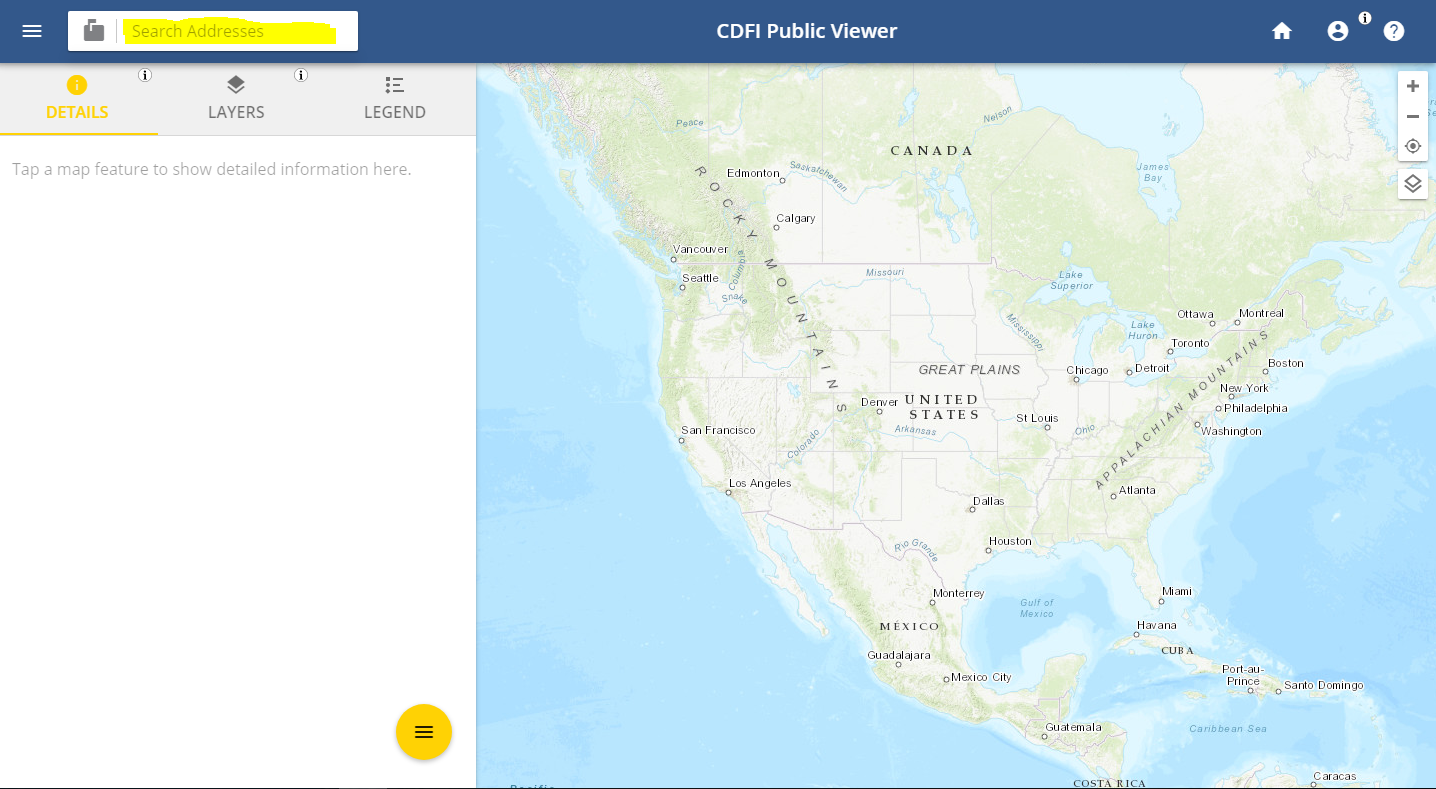 Press “Enter.” Next, click on “LAYERS” to select “2015 CDFI Tract.” Then, click on any space on the map. The 11-digit FIPS code will be displayed as shown below. A correct FIPS code should have 11 digits. If it has only 10 digits, then there should be a leading zero. For more information on mapping, consult Section 7 (page 31) of the guidance below.https://amis.cdfifund.gov/s/CDFIFundAMIS-TrainingManual-AE101.pdf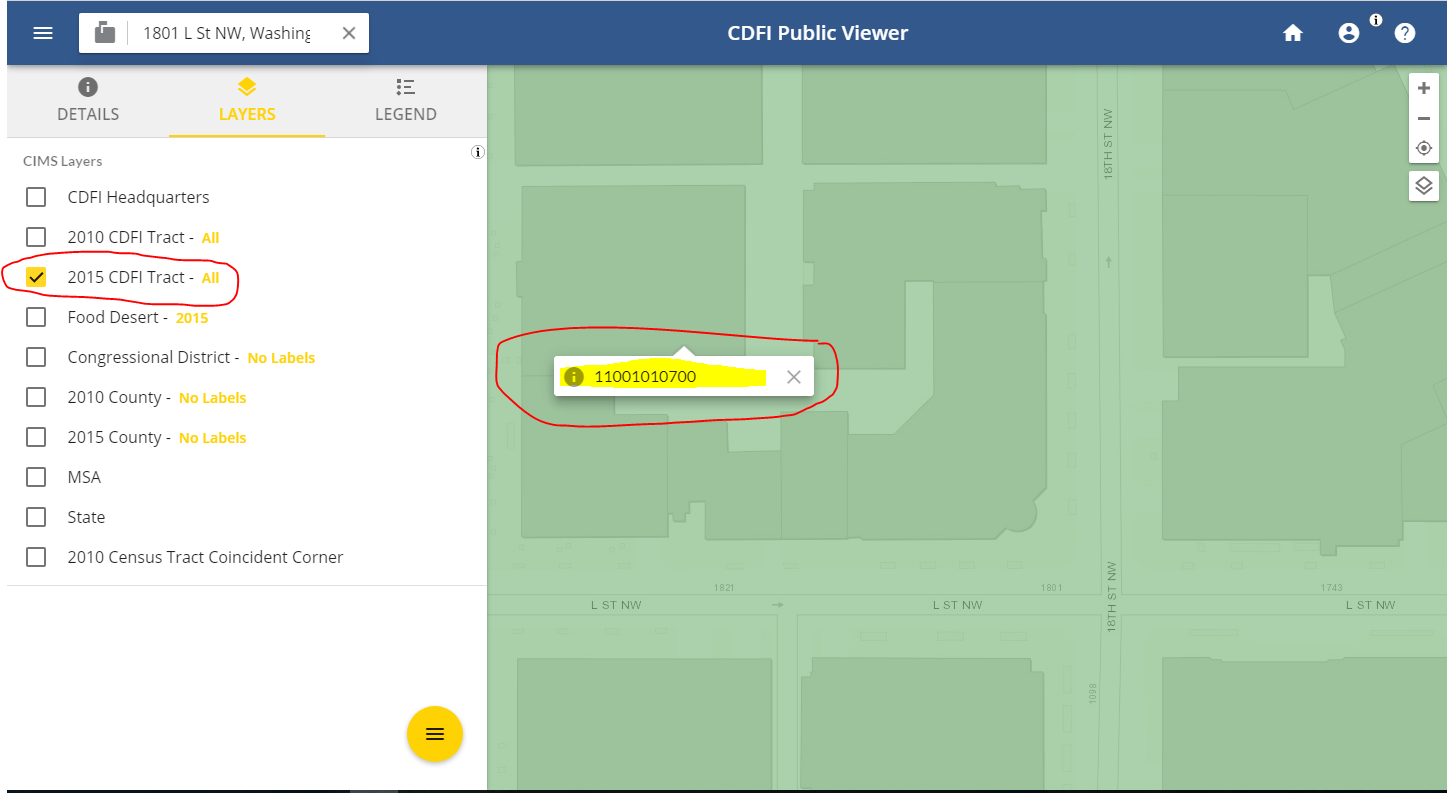 How to find the FIPS codes for multiple addresses:Please consult Section 7.5 (page 46) of the guidance below.https://amis.cdfifund.gov/s/CDFIFundAMIS-TrainingManual-AE101.pdfProject FIPS Code	(Column I) Compliance CheckReport the project’s 11-digit FIPS Code. If in the case that the FIPS code has only 10 digits, enter a leading “0” to the code to make it 11 digits. For csv uploading, please save the code in custom format in order to keep that leading “0”. If investee type is individual, only provide the FIPS Code. Do not provide address and X-Y coordinate. For Banks and Credit Unions, do not report the FIPS codes of consumer loans here because they are already reported in the separate Consumer Loans/Investments Originated report.Validations:Conditionally required if Investee Type = INDProject FIPS Code must be a valid 2010 Census tract number.Response must be numericProject Longitude (X-Coordinate)	(Column J) Compliance Check	Report the Project Longitude (X-Coordinate). It should be a negative number such as -77.04201.Validations:Conditionally required if Investee Type = BUS or CDFI and Address is blankIf Investee Type = IND, do not enter Project Longitude (X-Coordinate)Project Longitude (X-Coordinate) must be between -60 and -180 and reported to five (5) decimal points.Response must be numericProject Latitude (Y-Coordinate)	(Column K) Compliance CheckReport the Project Latitude (Y-Coordinate). It should be a positive number such as 38.90397.Validations:Conditionally required if Investee Type = BUS or CDFI and Address is blankIf Investee Type = IND, do not enter Project Latitude (Y-Coordinate)Project Latitude (Y-Coordinate) must be between 17 and 72 and reported to five (5) decimal points.Response must be numericFiscal Year (Column B)CDFI’s reporting period fiscal year during which loans/investments were originated. This is not the same as “TLR Submission Year” on the TLR. For example, if your organization’s Fiscal Year ends on 12/31, then the reporting entity should select “Fiscal Year=2017” for loans originated between 1/1/2017 and 12/31/2017 and “Fiscal Year=2018” for loans originated between 1/1/2018 and 12/31/2018.Validations:Mandatory FieldPurpose	(Column C)	Report the primary purpose of the financial note.Purpose	(Column C)	Report the primary purpose of the financial note.Validations: Mandatory FieldPlease confirm:Validations: Mandatory FieldPlease confirm:CONSUMERConsumer: Loan is a personal (secured or unsecured) loan to one or more individuals for health, education, emergency, credit repair, debt consolidation, or other consumer purposes. Personal loans for business purposes should be identified as Business loans and personal loans for home improvement or repair should be identified as Housing loans. Note: Only Banks and Credit Unions report consumer loans in the Consumer Loans/Investments Originated table.FIPS Code (Column D)Report the project’s 11-digit FIPS Code. If in the case that the FIPS code has only 10 digits, enter a leading “0” to the code to make it 11 digits. For csv uploading, please save the code in custom format in order to keep that leading “0”. Distinct FIPS code or census tract -11-digit code where the first two digits represent a state. The first five digits represent a county. The last six digits represent a tract. FIPS codes must be unique within the same fiscal year for each reporting entity. The reporting entity will receive an error message if there are duplicate FIPS Codes reported within the same fiscal year.Validations:Mandatory FieldFIPS code must be a valid 2010 Census tract numberResponse must be numericTotal Originated Amount (Column E)Report the total dollar amount of loans or investments originated in the census tract during the reporting period. Reporting entity needs to aggregate the total amount of loans per the census tract, per fiscal year. For LOC and credit cards, report the credit limit amount.  If the credit limit amount is unknown, enter “1”.Validations:Mandatory Field Total Originated Amount must be greater than zeroTotal Originated Amount must be greater than or equal to Total Originated NumberResponse must be numericTotal Originated Number (Column F)Report the total number of loans or investments originated in the census tract during the reporting period. Reporting entity needs to aggregate the total number of loans per the census tract, per fiscal year.Validations:Mandatory Field Total Originated Number must be greater than zeroResponse must be numericLITP Amount (Column G)Of the Total Originated Amount, enter the amount of loans serving a Low-Income Targeted Population (LITP) as defined in the CDFI Fund’s Target Market Assessment Methodologies document. Reporting entity needs to aggregate the total amount of loans per the census tract, per fiscal year. A loan can only be characterized as LITP or OTP, but not both.Validations:Mandatory FieldIf entered, LITP Amount must be less than or equal to Total Originated AmountIf LITP Number is entered, then LITP Amount must be greater than or equal to LITP NumberResponse must be numericLITP Number (Column H)Of the Total Originated Number, enter the number of loans serving a Low-Income Targeted Population (LITP) as defined in the CDFI Fund’s Target Market Assessment Methodologies document. Reporting entity needs to aggregate the total number of loans per the census tract, per fiscal year. A loan can only be characterized as LITP or OTP, but not both.Validations:Mandatory Field If entered, LITP Number must be less than or equal to Total Originated NumberIf LITP Amount is entered, then LITP Number cannot be blank or zeroResponse must be numericOTP Amount (Column I)Of the Total Originated Amount, enter the amount of loans serving an Other Targeted Population (OTP) as defined in the CDFI Fund’s Target Market Assessment Methodologies document. Reporting entity needs to aggregate the total amount of loans per the census tract, per fiscal year. A loan can only be characterized as LITP or OTP, but not both.Validations:Mandatory FieldIf entered, OTP Amount must be less than or equal to Total Originated AmountIf OTP Number is entered, then OTP Amount must be greater than or equal to OTP NumberIf entered, the sum of LITP Amount and OTP Amount must be less than or equal to Total Originated AmountResponse must be numericOTP Number (Column J)Of the Total Originated Number, enter the number of loans serving an Other Targeted Population (OTP) as defined in the CDFI Fund’s Target Market Assessment Methodologies document. Reporting entity needs to aggregate the total number of loans per the census tract, per fiscal year. A loan can only be characterized as LITP or OTP, but not both.Validations:Mandatory FieldIf entered, OTP Number must be less than or equal to Total Originated NumberIf OTP Amount is entered, then OTP Number cannot be blank or zeroIf entered, the sum of LITP Number and OTP Number must be less than or equal to Total Originated NumberResponse must be numericOTP Amount Native American (Column#)Of the Total Originated Amount, enter the amount of loans serving Other Targeted Population – Native American (with maintained tribal affiliation or community connection) (OTP) as defined in the CDFI Fund’s Target Market Assessment Methodologies document. The reporting entity needs to aggregate the total amount of loans per the census tract, per fiscal year. A loan can only be characterized as LITP or OTP, but not both.Validations:Mandatory FieldIf entered, OTP Amount Native American must be less than or equal to Total Originated AmountIf OTP Number Native American is entered, then OTP Amount Native American must be greater than or equal to OTP Number American IndianIf entered, OTP Amount Native American must be less than or equal to OTP AmountIf entered, the sum of LITP Amount and OTP Amount Native American must be less than or equal to Total Originated AmountResponse must be numericOTP Number Native American(Column #)Of the Total Originated Number, enter the number of loans serving Other Targeted Population – Native American (with maintained tribal affiliation or community connection) (OTP) as defined in the CDFI Fund’s Target Market Assessment Methodologies document. The reporting entity needs to aggregate the total number of loans per the census tract, per fiscal year. A loan can only be characterized as LITP or OTP, but not both.Validations:Mandatory Field If entered, OTP Number Native American must be less than or equal to Total Originated NumberIf OTP Amount Native American is entered, then OTP Number Native American cannot be blank or zeroIf entered, OTP Number Native American must be less than or equal to OTP NumberIf entered, the sum of LITP Number and OTP Number Native American must be less than or equal to Total Originated NumberResponse must be numericOTP Amount Native Alaskan (Column #)Of the Total Originated Amount, enter the amount of loans serving Other Targeted Population – Native Alaskan residing in Alaska (with maintained tribal affiliation or community connection) (OTP) as defined in the CDFI Fund’s Target Market Assessment Methodologies document. The reporting entity needs to aggregate the total amount of loans per the census tract, per fiscal year. A loan can only be characterized as LITP or OTP, but not both.Validations:Mandatory Field If entered, OTP Amount Native Alaskan must be less than or equal to Total Originated AmountIf OTP Number Native Alaskan is entered, then OTP Amount Native Alaskan must be greater than or equal to OTP Number Native AlaskanIf entered, OTP Amount Native Alaskan must be less than or equal to OTP AmountIf entered, the sum of LITP Amount and OTP Amount Native Alaskan must be less than or equal to Total Originated AmountResponse must be numericOTP Number Native Alaskan (Column #)Of the Total Originated Number, enter the number of loans serving Other Targeted Population – Native Alaskan residing in Alaska (with maintained tribal affiliation or community connection) (OTP) as defined in the CDFI Fund’s Target Market Assessment Methodologies document. The reporting entity needs to aggregate the total number of loans per the census tract, per fiscal year. A loan can only be characterized as LITP or OTP, but not both.Validations:Mandatory Field If entered, OTP Number Native Alaskan must be less than or equal to Total Originated NumberIf OTP Amount Native Alaskan is entered, then OTP Number Native Alaskan cannot be blank or zeroIf entered, OTP Number Native Alaskan must be less than or equal to OTP NumberIf entered, the sum of LITP Number and OTP Number Native Alaskan must be less than or equal to Total Originated NumberResponse must be numericOTP Amount African American (Column #)Of the Total Originated Amount, enter the amount of loans serving Other Targeted Population –African American (OTP) as defined in the CDFI Fund’s Target Market Assessment Methodologies document. The reporting entity needs to aggregate the total amount of loans per the census tract, per fiscal year. A loan can only be characterized as LITP or OTP, but not both.Validations:Mandatory Field If entered, OTP Amount African American must be less than or equal to Total Originated AmountIf OTP Number African American is entered, then OTP Amount African American must be greater than or equal to OTP Number African AmericanIf entered, OTP Amount African American must be less than or equal to OTP AmountIf entered, the sum of LITP Amount and OTP African American Amount must be less than or equal to Total Originated AmountResponse must be numericOTP Number African American (Column #)Of the Total Originated Number, enter the number of loans serving Other Targeted Population – African American (OTP) as defined in the CDFI Fund’s Target Market Assessment Methodologies document. The reporting entity needs to aggregate the total number of loans per the census tract, per fiscal year. A loan can only be characterized as LITP or OTP, but not both.Validations:Mandatory Field If entered, OTP Number African American must be less than or equal to Total Originated NumberIf OTP Amount African American is entered, then OTP Number African American cannot be blank or zeroIf entered, OTP Number African American must be less than or equal to OTP NumberIf entered, the sum of LITP Number and OTP Number African American must be less than or equal to Total Originated NumberResponse must be numericOTP Amount Native Hawaiian (Column #)Of the Total Originated Amount, enter the amount of loans serving Other Targeted Population – Native Hawaiian residing in Hawaii (OTP) as defined in the CDFI Fund’s Target Market Assessment Methodologies document. The reporting entity needs to aggregate the total amount of loans per the census tract, per fiscal year. A loan can only be characterized as LITP or OTP, but not both.Validations:Mandatory Field If entered, OTP Amount Native Hawaiian must be less than or equal to Total Originated AmountIf OTP Number Native Hawaiian is entered, then OTP Amount Native Hawaiian must be greater than or equal to OTP Number Native HawaiianIf entered, OTP Amount Native Hawaiian must be less than or equal to OTP AmountIf entered, the sum of LITP Amount and OTP Amount Native Hawaiian must be less than or equal to Total Originated AmountResponse must be numericOTP Number Native Hawaiian (Column #)Of the Total Originated Number, enter the number of loans serving Other Targeted Population – Native Hawaiian residing in Hawaii (OTP) as defined in the CDFI Fund’s Target Market Assessment Methodologies document. The reporting entity needs to aggregate the total number of loans per the census tract, per fiscal year. A loan can only be characterized as LITP or OTP, but not both.Validations:Mandatory Field If entered, OTP Number Native Hawaiian must be less than or equal to Total Originated NumberIf OTP Amount Native Hawaiian is entered, then OTP Number Native Hawaiian cannot be blank or zeroIf entered, OTP Number Native Hawaiian must be less than or equal to OTP NumberIf entered, the sum of LITP Number and OTP Number Native Hawaiian must be less than or equal to Total Originated NumberResponse must be numericOTP Amount Other Pacific Islander (Column #)Of the Total Originated Amount, enter the amount of loans serving Other Targeted Population -- Other Pacific Islander residing in Other Pacific Islands (OTP) as defined in the CDFI Fund’s Target Market Assessment Methodologies document. The reporting entity needs to aggregate the total amount of loans per the census tract, per fiscal year. A loan can only be characterized as LITP or OTP, but not both.Validations:Mandatory Field If entered, OTP Amount Other Pacific Islander must be less than or equal to Total Originated AmountIf OTP Number Other Pacific Islander is entered, then OTP Amount Other Pacific Islander must be greater than or equal to OTP Number Other Pacific IslanderIf entered, OTP Amount Other Pacific Islander must be less than or equal to OTP AmountIf entered, the sum of LITP Amount and OTP Amount Other Pacific Islander must be less than or equal to Total Originated AmountResponse must be numericOTP Number Other Pacific Islander (Column #)Of the Total Originated Number, enter the number of loans serving Other Targeted Population – Other Pacific Islander (OTP) as defined in the CDFI Fund’s Target Market Assessment Methodologies document. The reporting entity needs to aggregate the total number of loans per the census tract, per fiscal year. A loan can only be characterized as LITP or OTP, but not both.Validations:Mandatory Field If entered, OTP Number Other Pacific Islander must be less than or equal to Total Originated NumberIf OTP Amount Other Pacific Islander is entered, then OTP Number Other Pacific Islander cannot be blank or zeroIf entered, OTP Number Other Pacific Islander must be less than or equal to OTP NumberIf entered, the sum of LITP Number and OTP Number Other Pacific Islander must be less than or equal to Total Originated NumberResponse must be numericOTP Amount Persons with Disabilities (Column #)Of the Total Originated Amount, enter the amount of loans serving Other Targeted Population –Persons with Disabilities (OTP) as defined in the CDFI Fund’s Target Market Assessment Methodologies document. The reporting entity needs to aggregate the total amount of loans per the census tract, per fiscal year. A loan can only be characterized as LITP or OTP, but not both.Validations:Mandatory Field If entered, OTP Amount Persons with Disabilities must be less than or equal to Total Originated AmountIf OTP Number Persons with Disabilities is entered, then OTP Amount Persons with Disabilities must be greater than or equal to OTP Number Persons with DisabilitiesIf entered, OTP Amount Persons with Disabilities must be less than or equal to OTP AmountIf entered, the sum of LITP Amount and OTP Amount Persons with Disabilities must be less than or equal to Total Originated AmountResponse must be numericOTP Number Persons with Disabilities (Column #)Of the Total Originated Number, enter the number of loans serving Other Targeted Population – Persons with Disabilities (OTP) as defined in the CDFI Fund’s Target Market Assessment Methodologies document. The reporting entity needs to aggregate the total number of loans per the census tract, per fiscal year. A loan can only be characterized as LITP or OTP, but not both.Validations:Mandatory Field If entered, OTP Number Persons with Disabilities must be less than or equal to Total Originated NumberIf OTP Amount Persons with Disabilities is entered, then OTP Number Persons with Disabilities cannot be blank or zeroIf entered, OTP Number Persons with Disabilities must be less than or equal to OTP NumberIf entered, the sum of LITP Number and OTP Number Persons with Disabilities must be less than or equal to Total Originated NumberResponse must be numericOTP Amount Hispanic (Column #)Of the Total Originated Amount, enter the amount of loans serving Other Targeted Population – Hispanic (OTP) as defined in the CDFI Fund’s Target Market Assessment Methodologies document. The reporting entity needs to aggregate the total amount of loans per the census tract, per fiscal year. A loan can only be characterized as LITP or OTP, but not both.Validations:Mandatory Field If entered, OTP Amount Hispanic must be less than or equal to Total Originated AmountIf OTP Number Hispanic is entered, then OTP Amount Hispanic must be greater than or equal to OTP Number HispanicIf entered, OTP Amount Hispanic must be less than or equal to OTP AmountIf entered, the sum of LITP Amount and OTP Amount Hispanic must be less than or equal to Total Originated AmountResponse must be numericOTP Number Hispanic (Column #)Of the Total Originated Number, enter the number of loans serving Other Targeted Population –Hispanic (OTP) as defined in the CDFI Fund’s Target Market Assessment Methodologies document. The reporting entity needs to aggregate the total number of loans per the census tract, per fiscal year. A loan can only be characterized as LITP or OTP, but not both.Validations:Mandatory Field If entered, OTP Number Hispanic must be less than or equal to Total Originated NumberIf OTP Amount Hispanic is entered, then OTP Number Hispanic cannot be blank or zeroIf entered, OTP Number Hispanic must be less than or equal to OTP NumberIf entered, the sum of LITP Number and OTP Number Hispanic must be less than or equal to Total Originated NumberResponse must be numericOTP Amount Other Approved OTP (Column #)Of the Total Originated Amount, enter the amount of loans serving Other Targeted Population – Other Approved OTP (OTP) as defined in the CDFI Fund’s Target Market Assessment Methodologies document. The reporting entity needs to aggregate the total amount of loans per the census tract, per fiscal year. A loan can only be characterized as LITP or OTP, but not both.Validations:Mandatory Field If entered, OTP Amount Other Approved OTP must be less than or equal to Total Originated AmountIf OTP Number Other Approved OTP is entered, then OTP Amount Other Approved OTP must be greater than or equal to OTP Number Other Approved OTPIf entered, OTP Amount Other Approved OTP must be less than or equal to OTP AmountIf entered, the sum of LITP Amount and OTP Amount Other Approved OTP must be less than or equal to Total Originated AmountResponse must be numericOTP Number Other Approved OTP (Column #)Of the Total Originated Number, enter the number of loans serving Other Targeted Population – Other Approved OTP (OTP) as defined in the CDFI Fund’s Target Market Assessment Methodologies document. The reporting entity needs to aggregate the total number of loans per the census tract, per fiscal year. A loan can only be characterized as LITP or OTP, but not both.Validations:Mandatory Field If entered, OTP Number Other Approved OTP must be less than or equal to Total Originated NumberIf OTP Amount Other Approved OTP is entered, then OTP Number Other Approved OTP cannot be blank or zeroIf entered, OTP Number Other Approved OTP must be less than or equal to OTP NumberIf entered, the sum of LITP Number and OTP Number Other Approved OTP must be less than or equal to Total Originated NumberResponse must be numericOrganizationUse the lookup function to identify and report the reporting entity that originated the consumer loans on the Consumer Loans/Investments Origination record. This only applies for User Interface (UI). The csv template does not have this data field.Validations:Mandatory Field Must match the reporting entity with which the TLR is associated.Response must be text